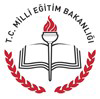 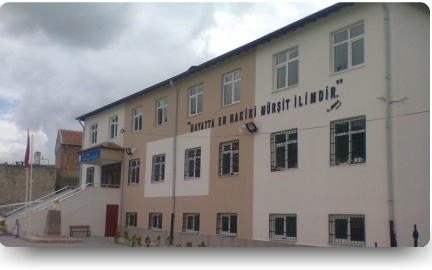 STRATEJİK PLAN2019- 2023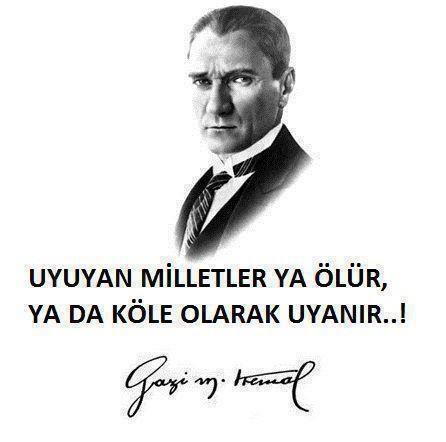 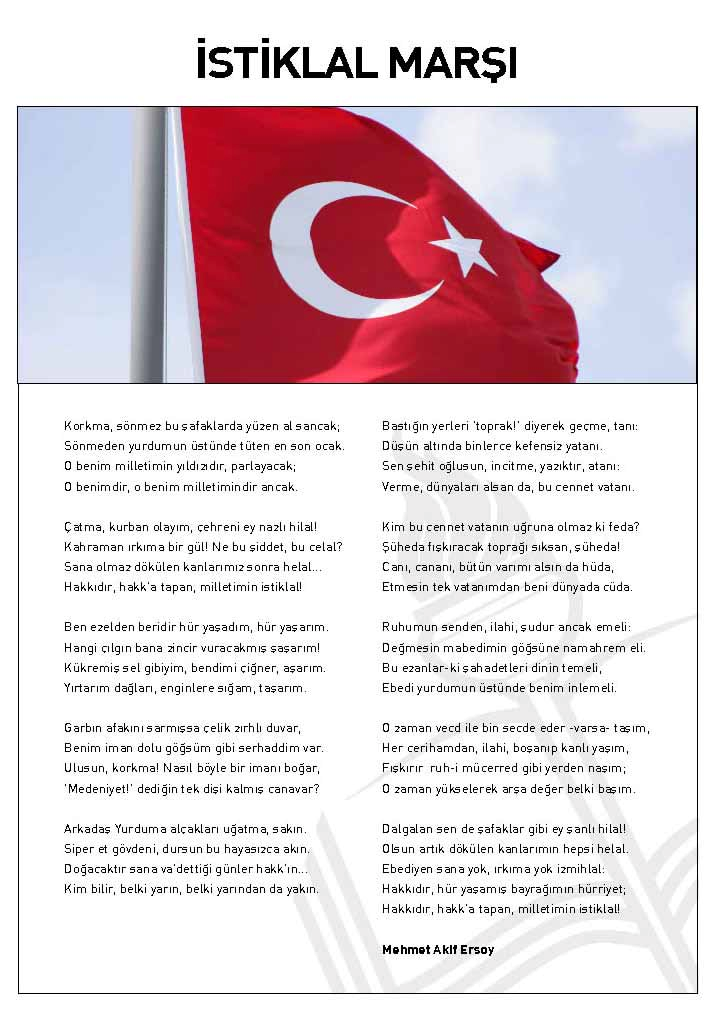 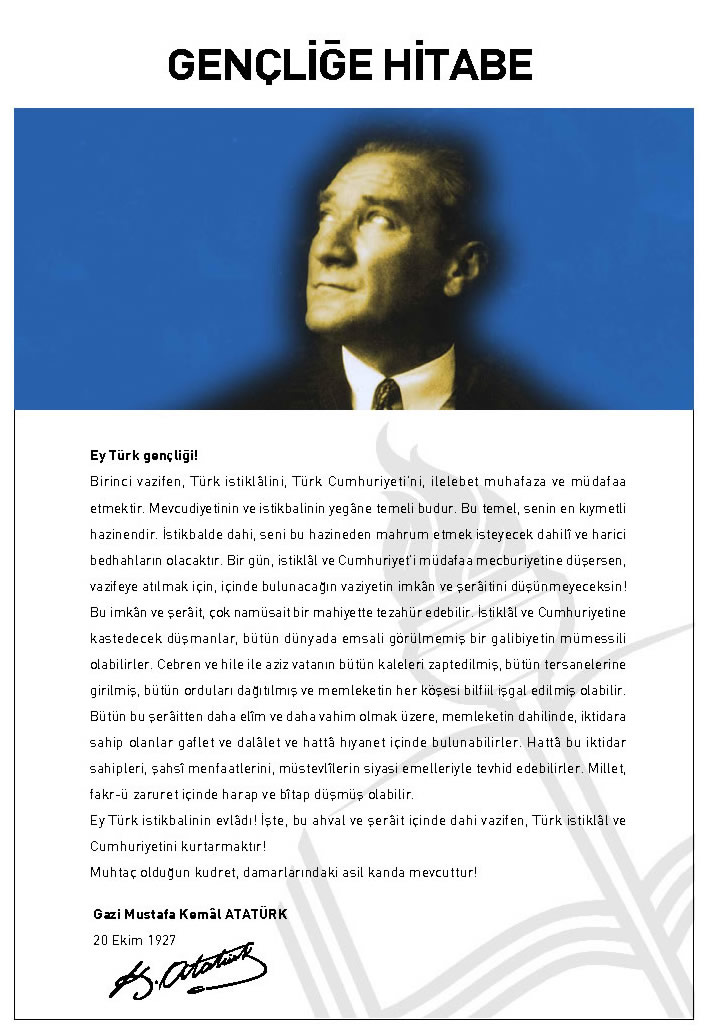 ÖNSÖZEğitim ve öğretimde artık öğretmen merkezli eğitimden farklı ve daha verimli olan öğrenci merkezli eğitime geçilmiştir. Bunun yararları saymakla bitmez, en önemli faydası öğrenciyi derse katmak, daha verimli ve etkili eğitim ve öğretimi sağlamaktır. Ama eğitimde sadece öğretmen ve öğrenciyle başarı tam olarak yakalanamaz velinin de eğitim ve öğretime aktif katılımı sağlanarak başarımızı daha fazla artıra biliriz. Bundan dolayı her konuda görüş aldığımız ve eğitimde söz sahibi olmasını düşündüğümüz insanlarla ortak olarak önümüzdeki dört yılı kapsayacak olan bir stratejik plan hazırladık.Bu Stratejik Plan sayesinde:  Kuruma yeni gelen idareci  veya öğretmen  kurumun stratejik planını bilirse daha verimli çalışabilecek. Kurumun hedeflerini , misyonunu, zayıf ve güçlü yanlarını bilerek okulu bu hedefe ulaştırmak için uğraşacaktır.Stratejik planlama sayesinde sadece yönetici ve öğretmenin değil öğrencilerimiz ve velilerimizde yönetimde görüş bildirebileceklerdir.Stratejik Planımızda belirtilen amaç ve hedeflere ulaşmamız Okulumuzun gelişmesine büyük katkı sağlayacağı inancındayız..Semra CULLAZOkul Müdür VekiliGİRİŞStratejik plan, günümüz gelişim anlayışının geçmişteki anlayışlardan en belirgin farkının göstergesidir. Zira stratejik plan yaklaşımı geleceğe hazır olmayı değil, geleceği planlamayı hedefleyen bir yaklaşımdır. Bir anlamda geleceği bugünde yaşamaktır.    Ancak stratejik plan tek başına bir belge olarak değerli değildir. Onu değerli kılacak olan şey, kurumun doğru karar alabilme yeteneği ve kararlılık gösterebilme gücüdür.    Baktığımız yerden hala yıllardır gördüğümüz şeyleri görüyorsak, bakış açımızı ve yönümüzü değiştirmemişiz demektir. Bu bakımdan stratejik plan, öncelikle kurumumuza yeni bir yön ve yeni bir bakış açısı kazandıracak biçimde düşünülüp tasarlanmalıdır. Hiç şüphe yoktur ki bu yön, ülkemizin çağdaşlaşma hedeflerine uygun düşen ve çağdaş uygarlık düzeyinin üstüne çıkma ülküsüyle örtüşen bir yön olmalıdır.    Çağdaş bir ülke olabilmemiz için çağdaşlaşma savaşını öncelikle okullarda kazanmamız gerekmektedir. Bilmek zorundayız ki, okullarda kazanılmamış hiçbir savaş gerçekte hiçbir zaman kazanılmamış savaştır. Bu konuda eksiklerimizin olduğunu kabul etmeli, ancak kendimizi güçlü amaçlarla besleyerek eksiklerimizin ve zorlukların üstesinden gelebileceğimize inanmalı fakat bunun uzun süren bir yolculuk olduğunu hiçbir zaman unutmamalıyız.    Cumhuriyetimizin 100. yılında ülkemizin dünyayı yöneten lider ülkelerden biri olacağını öngörüyoruz. Bu öngörüye dayanarak  okulumuzun 2015-2019 yılları arasında kaydedeceği aşama ile Türkiye’de belirli bir düzeyde olacağına kuvvetle inanıyoruz. Bu stratejik plan, bu inancımızı gerçekleştirmek üzere düşünülmüş ve bizi hedefimize götürecek biçimde tasarlanmıştır. Bundan sonra başarılı olmak bizim için sadece bir görev değil, aynı zamanda büyük bir sorumluluktur. Stratejik Plan Hazırlama EkibiSTRATEJİK PLANIN AMACISTRATEJİK PLANIN KAPSAMISTRATEJİK PLANIN YASAL DAYANAKLARISTRATEJİK PLAN ÜST KURULU VE STRATEJİK PLAN EKİBİTARİHSEL GELİŞİM             Kayırlı Hacı Merdan Kaplan İlkokulu´nun temeli 04/06/2012 Pazartesi günü İl Milli Eğitim Müdür Yardımcımız İsmail KARACAN, Belediye Başkanımız Aşır YÜCEL,eski Okul Müdürümüz Mustafa TOŞUR ve Kaplan Pirinç Metal adına Mustafa KAPLAN ile Bünyamin KAPLAN’ın katılımı ile  atılmış olup, okul 01/11/2012 tarihinde tamamlanarak  eğitim öğretime açıldı. Kayırlı İlköğretim Okulu, Ortaokul olarak dönüştürüldüğünden anasınıfı öğrencileri, anasınıfı öğretmeni, ilkokul öğrencileri ve ilkokul öğretmenleri okulumuza nakledildi. Kayırlı Pınarcık İlköğretim Okulu´nun kapatılmasıyla  okuldaki öğrenciler, öğretmen ve hizmetli kadrosu okulumuza aktarıldı. Böylece kasabamızın tüm anasınıfı ve ilkokul öğrencileri okulumuzda eğitim öğretime devam etmeye başladı.Mustafa KAPLAN ve Bünyamin KAPLAN kardeşler, vefat eden abileri Hacı Merdan KAPLAN adına bina yapımı için  katkıda bulundular. Bu nedenle İl Milli Eğitim Müdürlüğümüz de  okulumuzun adını "Kayırlı Hacı Merdan Kaplan İlkokulu" olarak belirledi. Okulumuzda :12 adet derslik,1 müdür odası,1 adet  bilişim teknolojisi sınıfı,1 adet fen ve teknoloji laboratuvarı10 adet öğrenci tuvaleti4 adet öğretmen tuvaleti1 adet çok amaçlı salon1 adet öğretmenler odası1 adet arşiv bulunmaktadır.Okulumuz kaloriferli olup güvenliği kameralar vasıtasıyla sağlanmaktadır. Okulumuz Fatih Projesine uyumludur. Okul bahçesinde voleybol ve basketbol sahası mevcuttur. Okulumuzun Adresi:Kayırlı Köyü No:18  51080                             Merkez/ NİĞDE								Semra CULLAZ									Okul Müdürü	MEVZUAT ANALİZİ(YASAL YÜKÜMLÜLÜKLER)FAALİYET ALANLARI, ÜRÜN VE HİZMETLERKAYIRLI HACI MERDAN KAPLAN İLKOKULU FAALİYET ALANLARIKAYIRLI HACI MERDAN KAPLAN İLKOKULU FAALİYET ALANLARIPAYDAŞANALİZİPAYDAŞ ANALİZİ MATRİSİKURUM İÇİ ANALİZÖrgütsel Yapı:İnsan Kaynakları 2019 Yılı Kurumdaki Mevcut Yönetici Sayısı:Kurum Yöneticilerinin Eğitim Durumu:Kurum Yöneticilerinin Yaş İtibari ile dağılımı:İdari Personelin Hizmet Süresine İlişkin Bilgiler:2015-2016 Yılı Kurumdaki Mevcut Öğretmen Sayısı:Öğretmenlerin Yaş İtibari ile Dağılımı:Öğretmenlerin Hizmet Süreleri:2014-2015 Yılı Kurumdaki Mevcut Hizmetli/ Memur Sayısı:Çalışanların Görev Dağılımı:Okul Rehberlik HizmetleriTeknolojik DüzeyOkulun Teknolojik Altyapısı:Okulun Fiziki Altyapısı: Mali KaynaklarOkul Kaynak Tablosu:Okulun Gelir-Gider Tablosu:İstatistiki VerilerKarşılaştırmalı Öğretmen/Öğrenci Durumu (2014)Yerleşim Alanı ve DersliklerÇEVRE ANALİZİ2.6.1.  PEST- E (Politik, Ekonomik, Sosyo-Kültürel, Teknolojik, Ekolojik, Etik)  Analizi2.6.2. Üst Politika BelgeleriGZFT ANALİZİSORUN ALANLARIMİSYONUMUZVatanını, milletini çok seven, öz güveni olan, fikirlerini rahatça ifade edebilen bireyler yetiştirmek için varız.     b)  Öğrencilerimize çağdaş bir eğitim vermek için varız.      c) Eğitimi okul öncesinden başlayarak vermek için varız. d) Türk toplumunun değerlerini, âhlâkını önemseyen insanlar yetiştirmek için varız. e) Çevremize de eğitim vermek için varız. f) Öğrencilerin rahat edebilecekleri ve sevebilecekleri  bir okul ortamı hazırlamak için varız. g) Kaliteli insanı yetiştirmek için varız. VİZYONUMUZ                Okulumuzun Atatürk ilke ve inkılâpları doğrultusunda; Doğru, Dürüst, Çağdaş, Araştırmacı Özgüvenini kazanmış, Güzel ülkemizi; Hak ettiği yere getirmek için, sürekli çalışan  bireyler yetiştirmektir...               Herkesin fikrini rahatça ifade edebileceği, sosyal aktivitelere katılacak, temizliği ve dürüstlüğü misyon edinmiş bir okul oluşturmak, öğrencilerimizi ve kasaba halkımızı geleceğe hazırlayarak karşılaşacakları güçlüklere  ve hayal kırıklıklarına rağmen yılmadan çalışan ve yeni çözüm yolları arayan, sürekli kendini geliştiren ve yenileyen bir nesil yetiştirmektir.“Her şey, iyi bir gelecek için.”TEMEL DEĞERLER VE İLKELERİMİZOkulumuzun amacı topluma, milli değerleri yaşamasını bilen, inançlara saygılı, ahlaklı, sorumluluk sahibi bilinçli bireyler yetiştirmektir. Hizmet sunduğumuz ailelerimizin ve öğrencilerimizin isteklerini, ihtiyaçlarını belirleyip, bunları karşılamaya çalışırız. Kararlarımızı elde ettiğimiz sonuçlara göre alırız. Amacımız başarı elde etmektir. Başaran bireyleri, başarıları takdir etmeyi biliriz. Başarının ancak takım çalışmasıyla elde edileceğine inanıyoruz. Anayasa ve Milli Eğitim Temel Kanunu'nda yer alan amaç ve ilkelere uygun eğitim öğretim veren bir okul. İlköğretim Kurumları Yönetmeliğine uygun eğitim öğretim veren bir okul. Toplam Kalite Yönetimi felsefesini benimsemiş ve bu doğrultuda eğitim öğretim veren bir okul. Çoklu zeka kuramını derslerde uygulayan bir okul. Eğitimini, öğretimini velisi ve çevresiyle paylaşan, öğrencisinin de velisinin de katkısını alan bir okul. Sağlıklı, temiz ve hijyenik bir okul. Eğitim ve öğretimin kalitesini arttırmak için hiçbir masraftan kaçınmayan, elindeki bütün imkanları bu amaçla kullanan bir okul. Öğrenciyi merkez alan bir okul. Vizyonumuzda ifadesini bulan model bir okul. TEMALAR AMAÇLAR, HEDEFLER, PERFORMANS GÖSTERGELERİ, FAALİYET/PROJELER VE STRATEJİLERTEMA I:EĞİTİM ÖĞRETİM HİZMETLERİStratejik Amaç 1:Öğrencilerimizin akademik anlamda başarılarında artış sağlamak.Stratejik Hedef 1.1:Okulumuzun akademik başarısı oranını plan dönemi sonuna kadar % 10 arttırmak.Performans Göstergeleri/Hedefler:Faaliyet/Projeler ve Maliyetlendirme :Strateji-1: Okulun akademik başarılarının geliştirilmesine yönelik faaliyetleri vardır. Okulda öğrencilerin akademik başarılarının geliştirilmesine yönelik faaliyetler düzenli olarak yürütülmektedir. Okul yönetimi tarafından öğrencileri motive edici çalışmalar yapılmaktadır.Stratejik Amaç 2:Öğrenci ve velilerimize kitap okuma alışkanlığını kazandırmak.Stratejik Hedef 2.1. : Eğitim-öğretim yılı içerisinde öğrencilerimizin ayda okuduğu ortalama kitap sayısını 1‘den, plan sonunda 3’e çıkarmak.Stratejik Hedef 2.2: Velilerimize eğitim-öğretim yılı içerisinde en az 2, plan sonunda en az 4 kitap okutmak.Performans Göstergeleri/Hedefler:Faaliyet/Projeler ve Maliyetlendirme :Strateji-2: Okulun kütüphanesi vardır. Okulda öğrenci ve velilere yönelik kitap okuma etkinlikleri düzenlenmektedir. Stratejik Amaç 3:Öğrencilere sağlıklı beslenme alışkanlığını kazandırmak.Stratejik Hedef 3.1: Okulumuzdaki öğrencilerin “Beden Kitle İndeksine” göre sağlıksız öğrenci sayısını plan dönemi sonuna kadar 90dan 45’e indirmek.Performans Göstergeleri/Hedefler:Faaliyet/Projeler ve Maliyetlendirme :Strateji-3: Okulda koruyucu sağlık uygulamalarına yönelik planlama bulunmaktadır. Okulda koruyucu sağlık uygulamaları yapılmakta, öğrencilerin sağlık ve gelişim durumları izlenmekte ve gerektiğinde çocuklara iyileştirici sağlık hizmetleri sağlanmaktadır. Stratejik Amaç 4:Teknolojiyi eğitim alanında daha etkin kullanabilmek.  Stratejik Hedef 4.1:Okulumuz Bilişim Teknoloji sınıfından yararlanan öğrenci sayısını  % 50 artırmak.Performans Göstergeleri/Hedefler:Faaliyet/Projeler ve Maliyetlendirme :Strateji-4: Bilişim Teknolojileri Sınıfı öğrencilerin öğrenmelerini kolaylaştıracak, teknolojik becerilerini destekleyecek şekilde kullanılamamaktadır.Stratejik Amaç 5:Okul öncesi eğitimde okullaşma oranını artırmakStratejik Hedef 5.1:Okul öncesi eğitimde okullaşma oranı %75 olan okulaşma oranını %100’e çıkmasını sağlamak.Faaliyet/Projeler ve Maliyetlendirme :Strateji-5: Çocukların bireysel özelliklerinin belirlenebilmesi için öğretmenlerimiz velilerle sıkı bir diyalog içinde olamktadır. Ayrca ev ziyaretleri düzenlenmektedir. Okulöncesi eğitimi ve okul öncesi çocuğun özellikleri konusunda velilere bilgi verilmektir.Stratejik Amaç 6:Okulumuzda sosyal yardımlaşma ve dayanışma bilinci kazandırmak.Stratejik Hedef 6.1:Çevremizde ihtiyaç sahipleri için düzenlenen yardım kampanyalarına katılan öğrenci sayısını % 50 artırmak.  Faaliyet/Projeler ve Maliyetlendirme :Stratejik Hedef  6.2:Sosyal sorumluluk projeleriyle  uğraşan öğrenci sayısını  % 50 arttırmak.Faaliyet/Projeler ve Maliyetlendirme :Strateji-6: Okulumuzda Sosyal Yardımlaşma ve Dayanışma Kulübü vardır. Sosyal Yardımlaşma ve Dayanışma Kulübü yardıma muhtaç durumda olanları tespit etmekte ve toplum hizmeti çalışması düzenleyerek katkı sağlamaktadır.TEMA II :SOSYAL-KÜLTÜREL FAALİYETLERStratejik Amaç 7:Okulumuzda sportif faaliyetlerin sayısının arttırılarak öğrencilerimizin kişilik ve düşünme becerilerini geliştirmek.Stratejik Hedef 7.1: Okulda sportif faaliyetlerin planlanarak, 2014 yılında 2 sportif faaliyetin düzenlenmesi ve plan döneminde bu sayının 6’ya çıkarılması.Faaliyet/Projeler ve Maliyetlendirme :Strateji-7: Okulda çeşitli sportif etkinliklere ilişkin planlama vardır. Öğrenciler Okul ve İl düzeyindeki sportif faaliyetlere katılmaktadır.Stratejik Amaç 8:Düzenlenen sosyal ve kültürel etkinliklerle sanat ve kültür sevgisini arttırmak.Stratejik Hedef 8.1. Eğitim öğretim yılı içerisinde düzenlenen sosyal etkinlik sayısını 10‘dan, plan sonunda 20’ye  çıkarmak.Faaliyet/Projeler ve Maliyetlendirme :Stratejik Hedef 8.2:Okuldaki sosyal ve kültürel  faaliyetlerine katılan öğrenci oranının %10 ‘dan , plan dönemi sonunda %50’ye çıkarmak.Faaliyet/Projeler ve Maliyetlendirme :Stratejik Hedef 8.3.Eğitim öğretim yılı içerisinde düzenlenen sosyal ve kültür amaçlı gezi sayısını 2‘den, plan sonunda 4’e  çıkarmak.Faaliyet/Projeler ve Maliyetlendirme :Strateji-8: Okulda çeşitli sosyal kültürel ve sanatsal etkinliklere ilişkin bir planlama vardır. Faaliyetler etkin şekilde yürütülmekte ve faaliyetlere velilerin katılımı sağlanmaktadır.Stratejik Amaç 9:Düzenlenen sosyal ve kültürel ve sanatsal yarışmalara öğrenci katılımının sağlanarak özgüven duygularını arttırmak.Stratejik Hedef 9.1. Okul içinde yapılan sosyal, kültürel, sanatsal yarışma sayısını 4’ten, plan dönemi sonunda 12’ye çıkarmak.Faaliyet/Projeler ve Maliyetlendirme :Strateji-9: Okulda çeşitli sosyal, kültürel ve sanatsal etkinliklerle ilgili yarışmalar planlanmakta ve etkin şekilde yürütülmektedir.TEMA  III: FİZİKİ YAPI VE DONANIMStratejik Amaç 10: Kaliteli bir eğitim için okul fiziki eksikliklerini gidermek.Stratejik Hedef 10.1.Kaliteli bir eğitim için% 90 olan fiziki ortamın eksikliklerini% 100’e tamamlamak.Faaliyet/Projeler ve Maliyetlendirme :Strateji-10:Okul çevre duvarı için boya ihtiyaç listesi gönderildi.Okulun tüm kapıları Değerler Eğitimi Projesi Kapsamında Değerlerimizi anlatan kapı giydirmeleri yapıldı.Okulun tüm sınıfları projektör ve perdeler ile donatıldı. Ses sistemleri ve Kablosuz klavye ve mouse setleri sınıflara verildi.3.5BÜTÇELENDİRME- MALİYETLENDİRME4.1-İzleme, Değerlendirme İzleme ve Değerlendirme aşağıdaki esaslara bağlı kalınarak yapılacaktır:♦ Her eğitim öğretim yılı başında o yıl gerçekleştirilecek her bir hedef veya faaliyet için, sorumlu kişiler belirlenecektir. ♦ Her çalışma yılı için okul gelişim planı hazırlanacaktır.♦ Faaliyetler performans göstergelerine göre değerlendirilecektir. Bu bakımdan her  çalışma öncesinde performans göstergeleri gözden geçirilecektir.♦ Çalışmalarda verilerin kullanılması ve her şeyin rakamlarla ifade edilmesi sağlanacaktır.♦ Tüm çalışmalar açıklık ve hesap verebilirlik ilkesine uygun olarak gerçekleştirilecektir.♦ Yapılan çalışmaların sonucuna göre Stratejik Plan gözden geçirilecektir.4.2.  RAPORLAMAPlan dönemi içerisinde ve her yılın sonunda okulumuz stratejik planı uyarınca yürütülen faaliyetlerimizi, önceden belirttiğimiz performans göstergelerine göre hedef ve gerçekleşme durumu ile varsa meydana gelen sapmaların nedenlerini açıkladığımız, okulumuz hakkında genel ve mali bilgileri içeren izleme ve değerlendirme raporu hazırlanacaktır.EKLERKAYIRLI HACI MERDAN KAPLAN İLKOKULU FAALİYET İZLEME VE DEĞERLENDİRME RAPORUEkip Üyeleri;Kübra SOYLU                  Dilek KESKİN            Seda ŞENGÜRAnasınıfı Öğrt.                 Sınıf Öğrt.                        Sınıf Öğrt.                                                                                                                                              Semra CULLAZOkul MüdürüOnayMERKEZ KAYIRLI HACI MERDAN KAPLAN İLKOKULU/ORTAOKULUSTRATEJIK PLANI EYLEM PLANISTRATEJİK PLAN ÜST KURULU İMZA SİRKÜSÜT.C.NİĞDE VALİLİĞİKayırlı Hacı Merdan Kaplan İlkokulu MüdürlüğüSayı	:19176356-602.50				25/05/2015Konu :2015‐2019 Stratejik Planı.İlgi	:a)24/12/2003tarihve5018sayılıKamu Mali Yönetimi ve KontrolKanunu.b) 26/05/2006 tarihli Kamu İdarelerinde Stratejik Planlamaya İlişkin Usul ve Esaslar HakkındaYönetmelik.c) Milli Eğitim Bakanlığının 2013/26 sayılı Genelgesi İL MİLLİ EĞİTİM MÜDÜRLÜĞ’ÜNE									NİĞDE	Kalkınma planları ve programlarında yer alan politika ve hedefler doğrultusunda, kamu kaynaklarının etkili, ekonomik ve verimli bir şekilde elde edilmesi ve kullanılmasını,  hesap verilebilirliği ve saydamlığı sağlamak üzere kamu mali yönetiminin yapısını ve işleyişini, raporlanmasını ve mali kontrolü düzenlemek amacıyla çıkartılan 5018 sayılı Kamu Mali Yönetimi ve Kontrol Kanunu’nun 9 uncu maddesinde;“Kamu idareleri; kalkınma planları, programlar, ilgili mevzuat ve benimsedikleri temel ilkeler çerçevesinde geleceğe ilişkin misyon ve vizyonlarını oluşturmak, stratejik amaçlar ve  ölçülebilir  hedefler  saptamak,  performanslarını  önceden  belirlenmiş  olan göstergeler doğrultusunda ölçmek ve bu sürecin izleme ve değerlendirmesini yapmak amacıyla katılımcı yöntemlerle stratejik plan hazırlarlar”  denilmektedir.5018 sayılı Kanunda öngörülen ve stratejik plan hazırlamakla yükümlü kamu idarelerinin ve stratejik planlama sürecine ilişkin takvimin tespiti ile stratejik planların, kalkınma planları  ve  programlarla   ilişkilendirilmesine   yönelik   usul   ve   esasların belirlenmesi  amacıyla  hazırlanan  “Kamu  İdarelerinde  Stratejik  Planlamaya  İlişkin  Usul ve   Esaslar   Hakkında   Yönetmelik’in   Resmî  Gazetede   yayımlanmasını  müteakiben, Bakanlığımız, İlgi (c) Genelge ile 2015-2019 yıllarına ait stratejik planlama sürecini başlatmıştır.Bakanlığımız, Türk  eğitim  sistemini  düzenleyen   mevzuat  ile  birlikte,   eğitim sistemi  için  referans  bir  politika  belgesi  niteliğinde  olan  ve  Türkiye’nin  AB  vizyonuna uygun  olacak  şekilde  hazırlanan  “Millî  Eğitim  Bakanlığı 2015‐2019  Stratejik  Planı”  Bakan Onayı ile 01 Ocak 2015 tarihi itibariyle uygulamaya konulmuşturMillî Eğitim Bakanlığı 2015‐2019 Stratejik Planı ile aynı süreçte ve eş zamanlı olarak merkez teşkilatı birimleri ile İl Millî Eğitim Müdürlükleri de beş yıllık stratejik planlarını hazırlayarak uygulamaya koymuşlardır.
            Bakanlığımız Stratejik Planı (2015‐2019) ve İl Millî Eğitim Müdürlükleri stratejik planlarının uygulamaya girmesiyle bu planlara uyumlu olarak İlçe Millî Eğitim Müdürlükleri ve okul/kurum Müdürlüklerinin de stratejik plan hazırlamaları ilgi(c)  Genelge ile uygun görülmüştür.Stratejik yönetim anlayışının İl, İlçe Millî Eğitim Müdürlükleri ve okul/kurumlarımıza yayılması ve bu suretle yönetim uygulamalarımızda yeni bir kültürün oluşturulması amaçlanmaktadır.Makamlarınızca da uygun  görüldüğü  takdirde,  2015‐2019  yıllarını  kapsayan Kayırlı Hacı Merdan Kaplan İlkokulu Müdürlüğü   Stratejik   Planı’nın   uygulamaya   konulmasını  Gereğinin yapılmasını olurlarınıza arz ederim.						Durmuş ŞAHİN					Okul MüdürüUygun görüşle arz ederim........./........../2015…………………………. Milli Eğitim Şube MüdürüOLUR......../........../2015…………………………İlMillîEğitimMüdürüTCNİĞDE VALİLİĞİKAYIRLI HACI MERDAN KAPLANİLKOKULU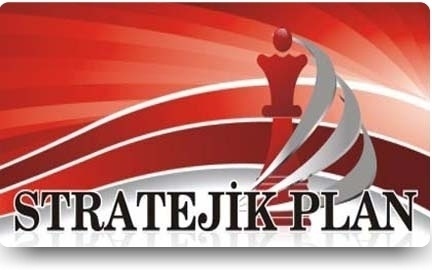 2019-2023NİĞDE-2019İÇİNDEKİLERSAYFA NOİSTİKLÂL MARŞI4ATATÜRK'ÜN GENÇLİĞE HİTABESİ5ÖNSÖZ6GİRİŞ7KURUM KİMLİK BİLGİSİ9BÖLÜM: STRATEJİK PLAN HAZIRLIK PROGRAMIAmaç10Kapsam10Yasal Dayanak10Üst Kurul ve Stratejik Plan Ekibi11Çalışma Takvimi12BÖLÜM: DURUM ANALİZİTarihsel Gelişim13Mevzuat Analizi 15Faaliyet Alanları, Ürün ve Hizmetler16Paydaş Analizi18Kurum İçi Analiz 19Örgütsel Yapı19İnsan Kaynakları20Teknolojik Düzey24Mali Kaynaklar26İstatistikî Veriler27Çevre Analizi29PEST-E Analizi29Üst Politika Belgeleri30GZFT Analizi31Sorun Alanları32BÖLÜM: GELECEĞE YÖNELİMMisyon 33Vizyon 33Temel Değerler ve İlkeler34Temalar, Amaçlar, Hedefler, Performans Göstergeleri, Faaliyetler/Projeler ve Stratejiler35Bütçelendirme-Maliyetlendirme46BÖLÜM: İZLEME ve DEĞERLENDİRMEİzleme ve Değerlendirme57Raporlama57EKLER58İMZA SİRKÜSÜ 63KURUM KİMLİK BİLGİSİKURUM KİMLİK BİLGİSİKurum Adı KAYIRLI HACI MERDAN KAPLAN İLKOKULU/ KAYIRLI ORTAOKULUKurum StatüsüKamuÖzelKurumda Çalışan Personel SayısıYönetici              :2Öğretmen           : 11Memur                : 0Hizmetli              :3Öğrenci Sayısı96Öğretim Şekli Normal                 İkiliKURUM İLETİŞİM BİLGİLERİKURUM İLETİŞİM BİLGİLERİKurum Telefonu / FaxTel. : -0(388) 417 72 52Faks :-0(388) 417 72 52Kurum Web Adresihttp://kayirli.meb.k12.trMail Adresi711897@meb.k12.trKurum AdresiMahalle        :Kayırlı Köyü-Cevizler Mah. Belediye Cad. Posta Kodu : 51080İlçe               : Merkezİli                 :NiğdeKurum MüdürüSemra CULLAZ                   GSM Tel: 05533370250Kurum Müdür YardımcılarıBüşra DAVUTOĞULLARI    GSM Tel  -5309387075Bustratejikplan, okulileçevreilişkilerinigeliştirmeyi, okulgelişimini süreklikılmayı,belirlenenstratejikamaçlarla,ülkemize,çevresinefaydalı,kendiilebarışık, düşünen veözgün üretimlerde  “bende varım” diyebilen nesiller yetiştirilmesi amacını taşımaktadır. Bu stratejik plan,Kayırlı Hacı Merdan Kaplan İlkokulu’nun ve Ortaokulu mevcut durum analizi değerlendirmeleri doğrultusunda,2019–2023 yıllarındageliştireceği amaç, hedefve stratejileri kapsamaktadır.SIRA NODAYANAĞIN ADI15018 SAYILI KAMU MALİ YÖNETİMİ VE KONTROL KANUNU 2STRATEJİK PLANLAMAYA İLİŞKİN USUL VE ESASLAR HAKKINDAKİ YÖNETMELİK3DPT - KAMU KURULUŞLARI İÇİN STRATEJİK PLANLAMA KILAVUZU4MİLLİ EĞİTİM İLE İLGİLİ MEVZUAT52019 - 2023 MİLLİ EĞİTİM BAKANLIĞI STRATEJİK PLANI6MİLLİ EĞİTİM STRATEJİ BELGESİ7BAKANLIK FAALİYET ALANI İLE İLGİLİ ULUSAL, BÖLGESEL VE SEKTÖREL PLAN VE PROGRAMLAR8MİLLİ EĞİTİM ŞURA KARARLARI 9TÜBİTAK VİZYON 2023 EĞİTİM VE İNSAN KAYNAKLARI RAPORLARI 10KASIM 1999 TARİH VE 2506 SAYILI TD YAYIMLANAN 11TOPLAM KALİTE YÖNETİMİ UYGULAMA YÖNERGESİ 12ŞUBAT 202 TARİH VE 2533 SAYILI TD. YAPIMLANAN MEB TAŞRA TEŞKİLATI TOPLAM KALİTE YÖNETİMİ UYGULAMA PROJESİ 13BAKANLIK FAALİYET ALANI İLE İLGİLİ TÜM PROJELERSTRATEJİK PLAN ÜST KURULUSTRATEJİK PLAN ÜST KURULUSTRATEJİK PLAN ÜST KURULUSIRA NOADI SOYADIGÖREVİ1Semra CULLAZMÜDÜR VEKİLİ2Kübra SOYLUANASINIFI ÖĞRETMENİ3DİLEK KESKİNSINIF ÖĞRETMENİ4SEDA ŞENGÜRSINIF ÖĞRETMENİSTRATEJİK PLANLAMA EKİBİSTRATEJİK PLANLAMA EKİBİSTRATEJİK PLANLAMA EKİBİSIRA NOADI SOYADI                      GÖREVİ1Büşra DAVUTOĞULLARIMÜDÜR YRD2BETÜL YALIÇ ÖĞRETMENİ3ASLI ESKİYAYLAÖĞRETMENİ4BEDİHA ÇİMENÖĞRETMENİ5KADİR GEÇKİLÖĞRETMENİ6ALİ KAPLANOKUL AİLE BİRLİĞİ BAŞK.789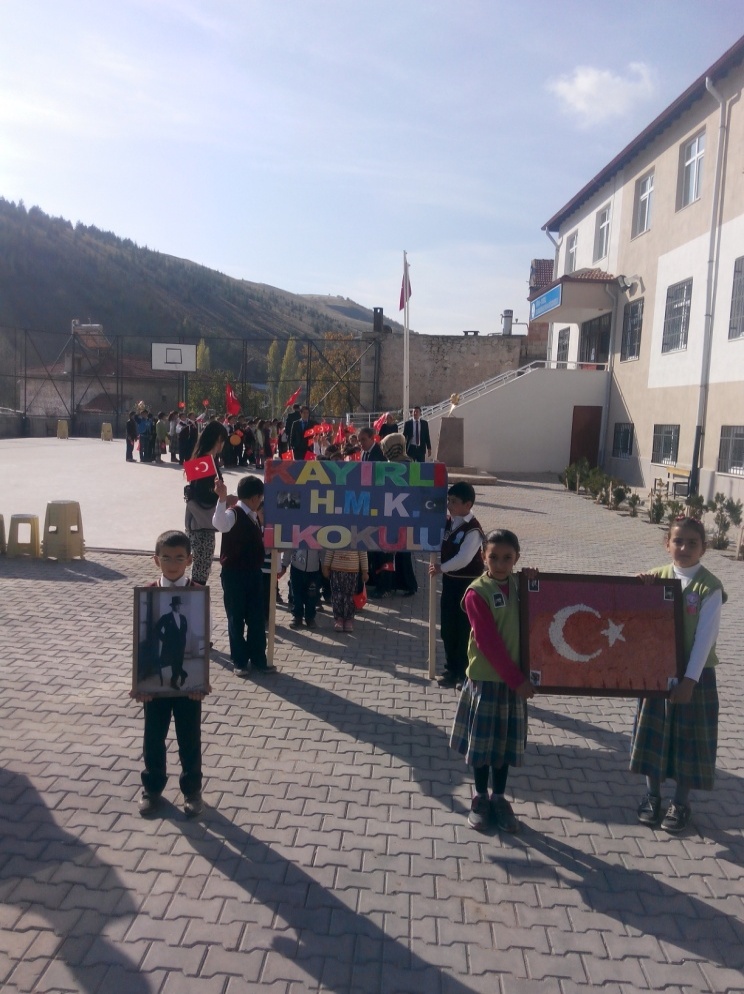 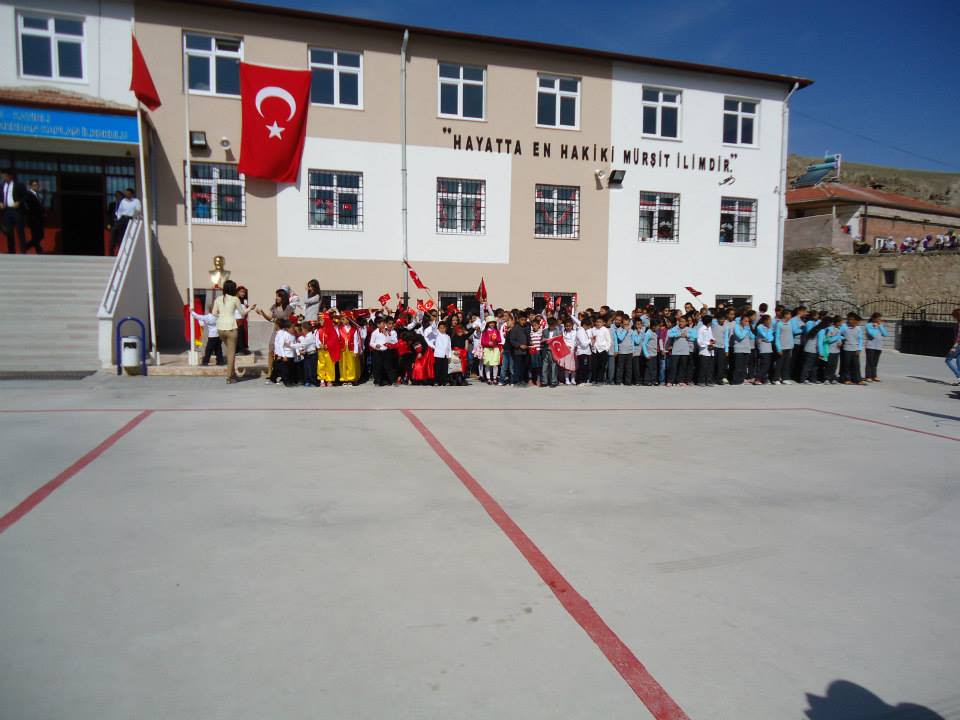 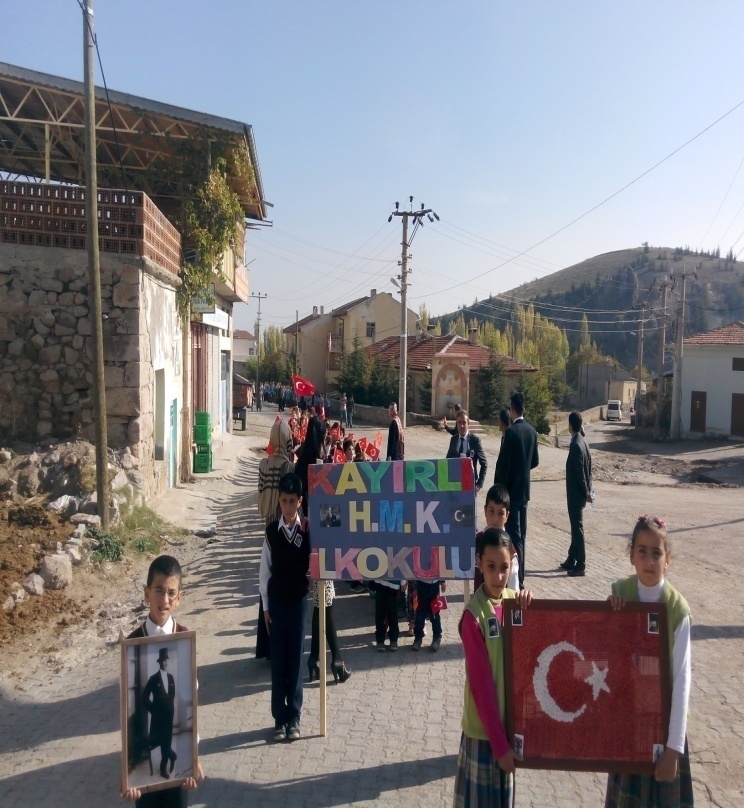 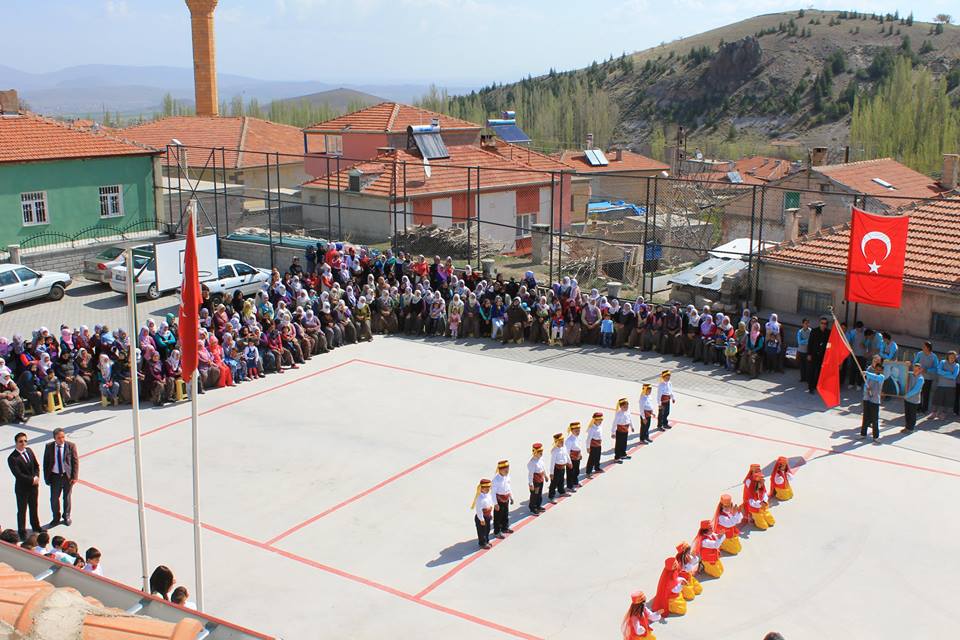 YASAL YÜKÜMLÜLÜK (GÖREVLER)DAYANAK(KANUN, YÖNETMELİK, GENELGE, YÖNERGE)Atama657 Sayılı Devlet Memurları KanunuAtamaMilli Eğitim Bakanlığına Bağlı Okul ve Kurumların Yönetici ve Öğretmenlerinin Norm Kadrolarına İlişkin YönetmelikAtamaMilli Eğitim Bakanlığı Eğitim Kurumları Yöneticilerinin Atama ve Yer Değiştirmelerine İlişkin YönetmelikAtamaMilli Eğitim Bakanlığı Öğretmenlerinin Atama ve Yer Değiştirme YönetmeliğiÖdül, DisiplinDevlet Memurları KanunuÖdül, Disiplin6528 Sayılı Milli Eğitim Temel Kanunu İle Bazı Kanun ve Kanun Hükmünde Kararnamelerde Değişiklik Yapılmasına Dair KanunÖdül, DisiplinMilli Eğitim Bakanlığı Personeline Başarı, Üstün Başarı ve Ödül Verilmesine Dair YönergeÖdül, DisiplinMilli Eğitim Bakanlığı Disiplin Amirleri YönetmeliğiOkul Yönetimi1739 Sayılı Milli Eğitim Temel KanunuOkul YönetimiMilli Eğitim Bakanlığı İlköğretim Kurumları YönetmeliğiOkul YönetimiMilli Eğitim Bakanlığı Okul Aile Birliği YönetmeliğiOkul YönetimiMilli Eğitim Bakanlığı Eğitim Bölgeleri ve Eğitim Kurulları YönergesiOkul YönetimiMEB Yönetici ve Öğretmenlerin Ders ve Ek Ders Saatlerine İlişkin Karar Okul YönetimiTaşınır Mal YönetmeliğiEğitim-ÖğretimAnayasaEğitim-Öğretim1739 Sayılı Milli Eğitim Temel KanunuEğitim-Öğretim222 Sayılı İlköğretim ve Eğitim KanunuEğitim-Öğretim6287 Sayılı İlköğretim ve Eğitim Kanunu ile Bazı Kanunlarda Değişiklik Yapılmasına Dair KanunEğitim-ÖğretimMilli Eğitim Bakanlığı İlköğretim Kurumları YönetmeliğiEğitim-ÖğretimMilli Eğitim Bakanlığı Eğitim Öğretim Çalışmalarının Planlı Yürütülmesine İlişkin Yönerge Eğitim-ÖğretimMilli Eğitim Bakanlığı Öğrenci Yetiştirme Kursları YönergesiEğitim-ÖğretimMilli Eğitim Bakanlığı Ders Kitapları ve Eğitim Araçları Yönetmeliği Eğitim-ÖğretimMilli Eğitim Bakanlığı Öğrencilerin Ders Dışı Eğitim ve Öğretim Faaliyetleri Hakkında Yönetmelik Personel İşleriMilli Eğitim Bakanlığı Personel İzin YönergesiPersonel İşleriDevlet Memurları Tedavi ve Cenaze Giderleri YönetmeliğiPersonel İşleriKamu Kurum ve Kuruluşlarında Çalışan Personelin Kılık Kıyafet Yönetmeliği Personel İşleriMemurların Hastalık Raporlarını Verecek Hekim ve Sağlık Kurulları Hakkındaki Yönetmelik Personel İşleriMilli Eğitim Bakanlığı Personeli Görevde Yükseltme ve Unvan Değişikliği Yönetmeliği Personel İşleriÖğretmenlik Kariyer Basamaklarında Yükseltme Yönetmeliği Mühür, Yazışma, ArşivResmi Mühür YönetmeliğiMühür, Yazışma, ArşivResmi Yazışmalarda Uygulanacak Usul ve Esaslar Hakkındaki Yönetmelik Mühür, Yazışma, ArşivMilli Eğitim Bakanlığı Evrak Yönergesi Mühür, Yazışma, ArşivMilli Eğitim Bakanlığı Arşiv Hizmetleri YönetmeliğiRehberlik ve Sosyal EtkinliklerMilli Eğitim Bakanlığı Rehberlik ve Psikolojik Danışma Hizmetleri Yönet.Rehberlik ve Sosyal EtkinliklerOkul Spor Kulüpleri YönetmeliğiRehberlik ve Sosyal EtkinliklerMilli Eğitim Bakanlığı İlköğretim ve Ortaöğretim Sosyal Etkinlikler Yönetmeliği Öğrenci İşleriMilli Eğitim Bakanlığı İlköğretim Kurumları YönetmeliğiÖğrenci İşleriMilli Eğitim Bakanlığı Demokrasi Eğitimi ve Okul Meclisleri YönergesiÖğrenci İşleriOkul Servis Araçları Hizmet Yönetmeliğiİsim ve TanıtımMilli Eğitim Bakanlığı Kurum Tanıtım Yönetmeliğiİsim ve TanıtımMilli Eğitim Bakanlığına Bağlı Kurumlara Ait Açma, Kapatma ve Ad Verme Yönetmeliği Sivil SavunmaSabotajlara Karşı Koruma Yönetmeliği Sivil SavunmaBinaların Yangından Korunması Hakkındaki Yönetmelik Sivil SavunmaDaire ve Müesseseler İçin Sivil Savunma İşleri Kılavuzu A-FAALİYET ALANI:EĞİTİMB-FAALİYET ALANI:YÖNETİM İŞLERİB-FAALİYET ALANI:YÖNETİM İŞLERİHizmet–1 Rehberlik HizmetleriÖğrenci rehberlik hizmetleri   Öğretmen rehberlik hizmetleri  Veli rehberlik hizmetleri   Hizmet–1Öğrenci işleri hizmetiÖğrenci kayıt, kabul ve devam işleriÖğrenci başarısının değerlendirilmesiSınav işleriSınıf geçme işleriDevam-DeamsızlıkÖğrenci davranışlarının değerlendirilmesiÖğrenim belgesi düzenleme işleriHizmet–1Öğrenci işleri hizmetiÖğrenci kayıt, kabul ve devam işleriÖğrenci başarısının değerlendirilmesiSınav işleriSınıf geçme işleriDevam-DeamsızlıkÖğrenci davranışlarının değerlendirilmesiÖğrenim belgesi düzenleme işleriHizmet–2 Sosyal-Kültürel EtkinliklerÖğrenci sağlığı ve güvenliği eğitimleriOkul-Çevre ilişkileriToplum hizmetleriSatrançKermes ve ŞenliklerYarışmalarPikniklerHalk oyunlarısergilerHizmet–2Öğretmen işleri hizmetiHizmet–1Müfredatın işlenmesiDerece terfi    Hizmet içi eğitim     Özlük haklarıSendikal HizmetlerHizmet–2Öğretmen işleri hizmetiHizmet–1Müfredatın işlenmesiDerece terfi    Hizmet içi eğitim     Özlük haklarıSendikal HizmetlerC-FAALİYET ALANI: ÖĞRETİMC-FAALİYET ALANI: ÖĞRETİMD-FAALİYET ALANI: YETİŞKİN EĞİTİMİ VE VELİLERLE İLİŞKİLERHizmet–1Öğretimin PlanlanmasıPlanlarÖğretmenler KuruluZümre ToplantılarıHizmet–1Öğretimin PlanlanmasıPlanlarÖğretmenler KuruluZümre ToplantılarıHizmet-1: Sağlık HizmetleriAğız ve Diş Sağlığı SemineriÇocuk Hastalıkları SemineriAfet Eğitim SemineriHizmet-2:Öğretimin UygulanmasıSınıf içi uygulamalarGezi ve incelemeYetiştirme kurslarıKazanım değerlendirmeHizmet-2:Öğretimin UygulanmasıSınıf içi uygulamalarGezi ve incelemeYetiştirme kurslarıKazanım değerlendirmeHizmet-2: KurslarOkuma-Yazma kurslarıBilgisayar kurslarıOkullar Hayat Olsun ProjesiHizmet-3: Öğretimin DeğerlendirilmesiDönem içi değerlendirmelerOrtak sınavlarHizmet-3: Öğretimin DeğerlendirilmesiDönem içi değerlendirmelerOrtak sınavlarHizmet-3: Velilerle İlgili HizmetlerVeli toplantılarıVeli iletişim hizmetleriOkul-Aile Birliği faaliyetleriSIRA
NOFAALİYETLERFAALİYETLERİN DAYANDIĞI MEVZUATAYRILAN MALİ KAYNAKMEVCUT
İNSAN KAYNAĞIDEĞERLENDİRME1EĞİTİMOkul Öncesi Ve İlköğretim KurumlarıYönetmeliği
Yetersiz
YeterliGüçlendirilmeli2YÖNETİMOkul Öncesi Ve İlköğretim KurumlarıYönetmeliğiDevlet Memurları Kanunu
YeterliYeterliAynı Kalmalı3ÖĞRETİMOkul Öncesi Ve İlköğretim KurumlarıYönetmeliğiYetersizYeterliGüçlendirilmeli4YETİŞKİN EĞİTİMİ VE VELİLERE İLİŞKİNOkul Öncesi Ve İlköğretim KurumlarıYönetmeliğiDevlet Memurları KanunuYeterliYeterliAynı KalmalıİÇ PAYDAŞLARDIŞ PAYDAŞLAROkul YönetimiValilikÖğretmenlerİlçe Milli Eğitim MüdürlüğüÖğrencilerMuhtarOkul Aile BirliğiMezunlarVelilerDiğer Eğitim KurumlarıPAYDAŞLARİÇ PAYDAŞDIŞ PAYDAŞHİZMET ALANNEDEN PAYDAŞPaydaşın Kurum Faaliyetlerini Etkileme DerecesiPaydaşın Taleplerine Verilen ÖnemPaydaşın Taleplerine Verilen ÖnemSonuçPAYDAŞLARİÇ PAYDAŞDIŞ PAYDAŞHİZMET ALANNEDEN PAYDAŞTam  5" "Çok  4", "Orta  3", "Az  2", "Hiç  1"Tam  5" "Çok  4", "Orta  3", "Az  2", "Hiç  1"Tam  5" "Çok  4", "Orta  3", "Az  2", "Hiç  1"SonuçPAYDAŞLARİÇ PAYDAŞDIŞ PAYDAŞHİZMET ALANNEDEN PAYDAŞ1,2,3 İzle
4,5 Bilgilendir1,2,3 İzle
4,5 Bilgilendir1,2,3 Gözet4,5 Birlikte Çalış Sonuçİl Milli Eğitim Müdürlüğü XAmaçlarımıza Ulaşmada Destek İçin İş birliği İçinde Olmamız Gereken Kurum 555Bilgilendir, Birlikte çalış Veliler XXDoğrudan ve Dolaylı Hizmet Alan 444Bilgilendir, Birlikte çalışOkul Aile Birliği XXAmaçlarımıza Ulaşmada Destek İçin İş birliği İçinde Olmamız Gereken Kurum555Bilgilendir, Birlikte çalış Öğrenciler XXVaroluş sebebimiz 555Bilgilendir, Birlikte Çalış Köy  MuhtarıXXAmaçlarımıza Ulaşmada Destek İçin İş birliği İçinde Olmamız Gereken Kurum113İzle, Gözet Diğer Eğitim Kurumları XXAmaçlarımıza Ulaşmada Destek İçin İş birliği İçinde Olmamız Gereken Kurum224İzle, Birlikte Çalış Sıra
NoGöreviErkekKadınToplam1MüdürVekili11Eğitim Düzeyi2019Yılı İtibari İle2019Yılı İtibari İleEğitim DüzeyiKişi Sayısı%ÖnLisans00Lisans2100Yüksek Lisans00Yaş Düzeyleri2019 Yılı İtibari İle2019 Yılı İtibari İleYaş DüzeyleriKişi Sayısı%20-300030-40110040+...00Hizmet SüreleriKişi Sayısı1-3 Yıl04-6 Yıl17-10 Yıl011-15 Yıl116+……üzeri0Sıra
NoBranşıErkekKadınToplam1Anasınıfı Öğretmeni0112Sınıf Öğretmeni235TOPLAMTOPLAM246Yaş DüzeyleriKişi Sayısı20-30530-40140+...0Hizmet SüreleriKişi Sayısı 1-3 Yıl34-6 Yıl27-10 Yıl111-15 Yıl016+…….üzeri0Sıra 
NoGöreviErkekKadınToplam1 Memur0002Hizmetli0003Sözleşmeli İşçi2024Sigortalı İşçi202S.NOUNVANGÖREVLERİ1Okul Müdürü   Okul müdürü; Kanun, tüzük, yönetmelik, yönerge, program ve emirlere uygun olarak görevlerini yürütmeye,Okulu düzene koyarDenetler.Okulun amaçlarına uygun olarak yönetilmesinden, değerlendirilmesinden ve geliştirmesinden sorumludur.Okul müdürü, görev tanımında belirtilen diğer görevleri de yapar.2Öğretmenlerİlköğretim okullarında dersler sınıf veya branş öğretmenleri tarafından okutulur.Öğretmenler, kendilerine verilen sınıfın veya şubenin derslerini, programda belirtilen esaslara göre plânlamak, okutmak, bunlarla ilgili uygulama ve deneyleri yapmak, ders dışında okulun eğitim-öğretim ve yönetim işlerine etkin bir biçimde katılmak ve bu konularda kanun, yönetmelik ve emirlerde belirtilen görevleri yerine getirmekle yükümlüdürler.Sınıf öğretmenleri, okuttukları sınıfı bir üst sınıfta da okuturlar. Derslerini branş öğretmeni okutan sınıf öğretmeni, bu ders saatlerinde yönetimce verilen eğitim-öğretim görevlerini yapar.Okulun bina ve tesisleri ile öğrenci mevcudu, yatılı-gündüzlü, normal veya ikili öğretim gibi durumları göz önünde bulundurularak okul müdürlüğünce düzenlenen nöbet çizelgesine göre öğretmenlerin, normal öğretim yapan okullarda gün süresince, ikili öğretim yapan okullarda ise kendi devresinde nöbet tutmaları sağlanır. Yönetici ve öğretmenler; Resmî Gazete, Tebliğler Dergisi, genelge ve duyurulardan elektronik ortamda yayımlananları Bakanlığın web sayfasından takip eder.Elektronik ortamda yayımlanmayanları ise okur, ilgili yeri imzalar ve uygularlar.8.  Öğretmenler dersleri ile ilgili araç-gereç, laboratuar ve işliklerdeki eşyayı, okul kütüphanesindeki kitapları korur ve iyi kullanılmasını sağlarlar.3Sürekliİşci ve TYÇP1.Hizmetlilersaat 07:30 ‘da okulda hazır bulunacaklardır.2.Okulun her türlü temizlik işlerini yapıp gerekli tedbirleri almak3.Okul bahçesindeki ağaçların bakımını yapmak.4.Okulun her türlü araç-gereç, malzeme ve eşyayı taşımak ve yerleştirme işlemlerini yapmak.5.Soğuk günlerde kalorifer yakma talimatnamesine göre kaloriferi yakmak.6.Okula gelen giden kişilere yol göstermek ve emniyet önlemlerini almak.7.Okul çevresinde şüpheli kişiler görüldüğünde nöbetçi öğretmene ve derhal okul idaresine haber vermek.8.Kılık kıyafet yönetmeliğine uygun giyinmek.9.Hizmetliler  görevinin gerektirdiği her işi yapmak.10.Okul  müdürünün okulda olmadığı zamanlardanöbetçi öğretmenin vereceği her türlü işleri yapmak.11.Okul dağıldıktan sonra sınıfların ve okulun gerekli yerlerini havalandırmak.12.Mesai saati bitiminde okuldan ayrılmak ve mazeret varsa bildirmek13.Müdürün vereceği diğer görevleri yapmakMevcut KapasiteMevcut KapasiteMevcut KapasiteMevcut KapasiteMevcut Kapasite Kullanımı ve PerformansMevcut Kapasite Kullanımı ve PerformansMevcut Kapasite Kullanımı ve PerformansMevcut Kapasite Kullanımı ve PerformansMevcut Kapasite Kullanımı ve PerformansMevcut Kapasite Kullanımı ve PerformansPsikolojik Danışman Norm SayısıGörev Yapan Psikolojik Danışman Sayısıİhtiyaç Duyulan Psikolojik Danışman SayısıGörüşme Odası SayısıDanışmanlık Hizmeti AlanDanışmanlık Hizmeti AlanDanışmanlık Hizmeti AlanRehberlik Hizmetleri İle İlgili Düzenlenen Eğitim/Paylaşım Toplantısı Vb. Faaliyet SayısıRehberlik Hizmetleri İle İlgili Düzenlenen Eğitim/Paylaşım Toplantısı Vb. Faaliyet SayısıRehberlik Hizmetleri İle İlgili Düzenlenen Eğitim/Paylaşım Toplantısı Vb. Faaliyet SayısıPsikolojik Danışman Norm SayısıGörev Yapan Psikolojik Danışman Sayısıİhtiyaç Duyulan Psikolojik Danışman SayısıGörüşme Odası SayısıÖğrenci SayısıÖğretmen SayısıVeli SayısıÖğretmenlere YönelikÖğrencilere YönelikVelilere Yönelik0000000000Araç-Gereçler202020212022İhtiyaçBilgisayar3450Yazıcı1220Tarayıcı0110Tepegöz0000Projeksiyon0060İnternet bağlantısı1110Fen Laboratuvarı1110Bilgisayar Lab.0000Fotoğraf makinesi0000Kamera1313130Okul/kurumun İnternet sitesi1110Personel/e-mail adresi oranı%100%100%1000Fotokopi makinesi0020Fiziki MekânVarYokAdediİhtiyaçÖğretmen Çalışma Odası10Ekipman OdasıX0KütüphaneX0Rehberlik ServisiX0Resim OdasıX0Müzik OdasıX0Çok Amaçlı Salon10Ev Ekonomisi OdasıX0İş ve Teknik AtölyesiX0Bilgisayar laboratuvarı10YemekhaneX0Spor SalonuX0OtoparkX0Spor Alanları10KantinX0Fen Bilgisi Laboratuvarı 10AtölyelerX0Bölümlere Ait DepoX0Bölüm LaboratuvarlarıX0Bölüm Yönetici OdalarıX0Bölüm Öğrt. OdasıX0Teknisyen OdasıX0Bölüm DersliğiX0Arşiv 10…………Kaynaklar20192020202120222023Genel Bütçe 00000Okul aile Birliği 00000Kira Gelirleri 00000Döner Sermaye 00000Vakıf ve Dernekler 00000Dış Kaynak/Projeler 00000Diğer ……..TOPLAM YILLAR201220122013201320142014HARCAMA KALEMLERİGELİRGİDERGELİRGİDERGELİRGİDERTemizlik0010003001000300Küçük onarım0010001501000150Bilgisayar harcamaları0010001001000100Büro malz. harcamaları00100050100050Telefon0010002501000250Yemek001000010000Sosyal faaliyetler001000010000Kırtasiye0010001501000150Vergi harç vs001000010000 …………..010001000GENEL001000100010001000ÖĞRETMENÖĞRENCİÖĞRENCİÖĞRENCİOKULToplam öğretmen sayısıÖğrenci sayısıÖğrenci sayısıToplam öğrenci sayısıÖğretmen başına düşen öğrenci sayısıToplam öğretmen sayısıKızErkekToplam öğrenci sayısıÖğretmen başına düşen öğrenci sayısı637498614Öğrenci Sayısına İlişkin BilgilerÖğrenci Sayısına İlişkin BilgilerÖğrenci Sayısına İlişkin BilgilerÖğrenci Sayısına İlişkin BilgilerÖğrenci Sayısına İlişkin BilgilerÖğrenci Sayısına İlişkin BilgilerÖğrenci Sayısına İlişkin Bilgiler202120212022202220232023KızErkekKızErkekKızErkek Öğrenci Sayısı223120261524 Toplam Öğrenci Sayısı535346463939Yıllara Göre Ortalama Sınıf MevcutlarıYıllara Göre Ortalama Sınıf MevcutlarıYıllara Göre Ortalama Sınıf MevcutlarıYıllara Göre Öğretmen Başına Düşen Öğrenci SayısıYıllara Göre Öğretmen Başına Düşen Öğrenci SayısıYıllara Göre Öğretmen Başına Düşen Öğrenci Sayısı202120222023202120222023534639766Sınıf Tekrarı Yapan Öğrenci SayısıSınıf Tekrarı Yapan Öğrenci SayısıSınıf Tekrarı Yapan Öğrenci SayısıÖğretim YılıToplam Öğrenci SayısıSınıf Tekrarı Yapan Öğrenci Sayısı2020-20215312021-20224612022-2023391YerleşimYerleşimYerleşimToplam Alan (m2)Bina Alanı (m2)Bahçe alanı (m2)19126001288Sosyal AlanlarSosyal AlanlarSosyal AlanlarTesisin adıKapasitesi (Kişi Sayısı)AlanıKantinXXYemekhaneXXToplantı Salonu(Çok Amaçlı Salon)20065Konferans SalonuXXSeminer SalonuXXSpor TesisleriSpor TesisleriSpor TesisleriTesisin adıKapasitesi (Kişi Sayısı)Alanı Basketbol Alanı550160 Futbol SahasıXX Kapalı Spor SalonuXXDiğerPolitik ve yasal etmenlerEkonomik çevre değişkenleri      Okulumuz, Milli Eğitim Bakanlığı politikaları ve Milli Eğitim Bakanlığı 2011–2014 stratejik planlama faaliyetleri ışığında eğitim-öğretim faaliyetlerine devam etmektedir. Öğrencilerini eğitimin merkezine koyan bir yaklaşım sergileyen okulumuz, öğrencilerin yeniliklere açık ve yeniliklerden haberdar, gelişim odaklı olmasını sağlayıcı, önleyici çalışmalarla, risklerden koruyucu politikalar uygulayarak yasal sorumluluklarını en iyi şekilde yerine getirmek için çalışmaktadır.      Okulumuzun bulunduğu çevre genel bağlamda ailelerimizin sosyoekonomik düzeyleri düşük seviyelerdedir.Fakat gerek velilerle gerekse köyün ileri gelenleri yani ekonomik düzeyi yüksek olan ailelerle iletişimin iyi olması okula yardım yapılmasını sağlamaktadır.Bu sayede okul aile birliğinin vasıtasıyla okulun tüm ihtiyaçları giderilmektedir.Sosyal-kültürel çevre değişkenleriTeknolojik çevre değişkenleri        Merkeze uzak olması dezavantajdır. Kültürel etkinlikler okul bünyesinde yapılabilmektedir. Nüfus kış aylarında yaz aylarına oranla azdır. Tarımcılıkla geçim sağlanmaktadır. Teknolojik gelişim fazla olmamaktadır.           Halkın birlik ve beraberliğini sağlamak için aşure günü gibi sosyal faaliyetler düzenlenmektedir. Köyün yine her sene yazın düzenlemiş olduğu Ayran Şöleni halkı bir araya toplamaktadır.Günümüzde hemen hemen her evde bir  bilgisayar vardır. Ancak bu durum kırsal kesimlerde daha azdır. Bizim de okulumuzun bulunduğu köyünsürekli göç vermesi,köyümüzün ekonomik düzeyini ortaya koymaktadır. Bu durum öğrencilerimizin teknolojiyi tanıma ve kullanma açısından yetersiz kalmalarına neden olmaktadır.Ekolojik ve doğal çevre değişkenleriEtik ve ahlaksal değişkenler       Köyümüz peri bacalarının oluştuğu bir bölgededir.Öğrencilerimizindoğayı daha yakından tanıması açısından etkisi büyüktür. Bununla birlikte çocukların, gelişimlerinde olumsuz sonuçlara neden olan GDO’lu besinler yerine tamamen doğal ürün tüketmeleri köy hayatının en önemli yararı denilebilir.Değişik kültürlerin buluşma noktası olan şehirlerin, buralarda yaşayan birçok  gencinörf, adet ve kültüründen habersiz yetişmesine sebep olduğu bir gerçektir. Bu durumu asgariye indirmek için aileye ve eğitim camiasına büyük bir vazife düşmektedir. Bu nedenle milli ve manevi kültürünü evrensel değerler içinde koruyup geliştiren bireyler yetiştirmek bizim asli görevimizidir. Öğrencilerimizin kendi öz kültürünü tanıyıp bunu karakterine yansıtarak yaşaması ve gelecek nesillere aktarması hepimizin ortak gayesidir.SIRA NO                     REFERANS KAYNAĞININ ADI1Niğde İl Milli Eğitim Müdürlüğü 2015-2019 Stratejik Planı25018 yılı Kamu Mali Yönetimi ve Kontrol Kanunu3Devlet Planlama Teşkilatı Kamu İdareleri İçin Stratejik Planlama Kılavuzu (2006)4Milli Eğitim Bakanlığı 2015-2019 Stratejik Plan Hazırlık Programı5Milli Eğitim Bakanlığı Strateji Geliştirme Başkanlığının 2013/26 Nolu GenelgesiGüçlü YönlerZayıf YönlerGenç, dinamik ve seçilmiş bir eğitim kadrosuna sahip olması.Şehir gürültüsünden uzak bir yerleşim yerine sahip olması.Veli okul işbirliğinin güçlü olması.Öğrencilerinin her sorunu ile ilgilenen idareci ve öğretmenprofiline sahip olması.Demokratik tavır sergileyen yönetim anlayışına sahip olması.Eğitime uygun bir okul binasına sahip olması.Öğrenci disiplin ve devamsızlık olaylarının düşük olması.Okul bahçesinin geniş olması ve sportif faaliyetlere uygun olması.Okul binasının yeni olması ve ğitime uygun bir yapıya  sahip olması.Okulun İnternet kullanma imkanına sahip ve bilgisayar sayısının yeterli olması.Bilgisayar sınıfının  bulunmasıFen laboratuarının bulunmasıAna sınıfının olmasıSınıf donanımlarının tam olmasıDers dışı sportif etkinlikler ile eğitimin destekleniyor olmasıFen laboratuarının araç ve gereç donatımının yetersiz olması.Velilerimizin eğitim seviyelerinin düşük olmasıVelilerin eğitim-öğretime karşı ilgisiz olması, velilerin okulda yapılan toplantılara katılımının azlığı.Ulaşım açısından il merkezine uzak yerde olmasıOkulda rehberlik ve psikolojik danışman öğretmen olmayışıKütüphanenin henüz kurulmamış oluşuÖdeneklerin yetersiz oluşu FırsatlarTehditlerOkulumuzun ilimizdeki resmi ve özel kurumlarla ve İl Milli Eğitim Müdürlüğümüzle yakın işbirliği içerisinde bulunması.Eğitim-öğretim, personel vb. iş ve işlemlerin kısa sürede çözümlenmesiOkul etrafında zararlı ortamlar ve kişilerin olmamasıÇevremizde gürültü kirliliğinin olmamasıBilgi erişimine uygun ortamın bulunması.(internet vb.)Hayırseverlerin varlığıİlimizde mezunlarımızın gidebilecekleri  Anadolu Lisesi, Fen Lisesi, Sağlık Meslek Lisesi, , Kız Meslek Lisesi ,  Ticaret Meslek Lisesi vb.  liselerin bulunması.Velilerin yeterli bilinçte olmamasıve  yenilikçi düşünememeleri.Velilerin ekonomik durumunun düşük olmasıMerkeze ulaşım açısından sıkıntı olması Köyün girişinden ve Pınarcık Mahallesinden gelen öğrenciler için okulun uzak olmasıOkulda görev yapan personelin kısa aralıklarla değişmesiOkulumuzun bulunduğu köyün sürekli göç  vermesiParçalanmış ve problemli ailelerin varlığıÖğrenci sayısının giderek azalması ve okulun birleştirilmiş sınıflı okul  durumununa düşebilecek olmasıTEMEL SORUN ALANLARITEMEL SORUN ALANLARIOKUL FİZİKSEL DURUMUÖzellikle Fen Laboratuvarı ve Kütüphanede Eğitim-öğretim araç-gereç eksikliğinin olması.Okul bahçesindeki oyun alanının beton olmasıEĞİTİM-ÖĞRETİM SORUNLARIÖğrencilerin,eğitim-öğretimileilgiliihtiyaçlarınıkarşılayabileceklerialanlarauzak olması. SosyalkültürelfaaliyetlerinazolmasıVelilerin eğitim öğretim seviyesinin düşük olmasıPAYDAŞ SORUNLARIVelilerinekonomikdurumunundüşük olmasıVelilerinyapılantoplantılara katılımının azlığı. Velilerin yeterli bilinçte olmaması ve  yenilikçi düşünememeleri.SAM1PERFORMANS GÖSTERGELERİPERFORMANS HEDEFLERİPERFORMANS HEDEFLERİPERFORMANS HEDEFLERİPERFORMANS HEDEFLERİPERFORMANS HEDEFLERİPERFORMANS HEDEFLERİPERFORMANS HEDEFLERİPERFORMANS HEDEFLERİPERFORMANS HEDEFLERİSAM1PERFORMANS GÖSTERGELERİÖnceki YıllarÖnceki YıllarCari YılSonraki Yıl HedefleriSonraki Yıl HedefleriSonraki Yıl HedefleriSonraki Yıl HedefleriSonraki Yıl HedefleriSP Dönemi HedefiSH1.1.PERFORMANS GÖSTERGELERİ20122013201420152016201720182019SP Dönemi HedefiPG1Başarı Oranı86889092949698100% 10FAALİYET VEYA PROJELERSorumlu
 Birim/Şube/KişiBaşlama veBitiş TarihiMALİYETMALİYETMALİYETMALİYETMALİYETMALİYETFAALİYET VEYA PROJELERSorumlu
 Birim/Şube/KişiBaşlama veBitiş Tarihi2015(TL)2016(TL)2017(TL)2018(TL)2019(TL)Toplam(TL)1.1.1. Başarılı öğretmen ve öğrencilerin tespit edilerek her yıl ödüllendirilmesi ve başarılarının okul toplumunca kutlanması.Okul idaresi ve öğretmenler01/01/201531/12/201925252525251251.1.2.Öğrenciler için etkili ve verimli ders çalışma teknikleri ile ilgili kitapçık hazırlanması.Okul idaresi ve öğretmenler01/01/201531/12/201950505050502501.1.3. Öğrencilerimiz ve velilerimiz için “etkili ve verimli ders çalışma yöntem ve teknikleri” ile ilgili seminer verilmesi.Okul idaresi, Rehberlik Servisi, Öğretmenler01/01/201531/12/20190000001.1.4.Deneme testleri sağlanarak sistemli bir şekilde sınav çözme alışkanlığı kazandırmakOkul idaresi, öğretmenler,01/01/201531/12/20191001001001001005001.1.5. Öğrencilerin boş vakitlerinde test çözme ve kitap okumaya teşvik edilmesi ve onlara rehberlik yapılmasıOkul idaresi, Rehberlik Servisi, Öğretmenler01/01/201531/12/20190000001.1.6.Öğrencilerimize  “etkili ve verimli ders çalışma yöntem ve teknikleri” konusunda rehberlik yapılması.Okul idaresi, Rehberlik Servisi, Öğretmenler01/01/201531/12/20190000001.1.7. Başarılı öğrencilerin web sitesinde ve okul panosunda yayınlanması.Okul idaresi, Öğretmenler01/01/201531/12/2019000000SAM2PERFORMANS GÖSTERGELERİPERFORMANS HEDEFLERİPERFORMANS HEDEFLERİPERFORMANS HEDEFLERİPERFORMANS HEDEFLERİPERFORMANS HEDEFLERİPERFORMANS HEDEFLERİPERFORMANS HEDEFLERİPERFORMANS HEDEFLERİPERFORMANS HEDEFLERİSAM2PERFORMANS GÖSTERGELERİÖnceki YıllarÖnceki YıllarCari YılSonraki Yıl HedefleriSonraki Yıl HedefleriSonraki Yıl HedefleriSonraki Yıl HedefleriSonraki Yıl HedefleriSP Dönemi HedefiSH2.2.PERFORMANS GÖSTERGELERİ20172018201920202021202220232024SP Dönemi HedefiPG1Okunan Kitap Sayısı11222334% 100FAALİYET VEYA PROJELERSorumlu
 Birim/Şube/KişiBaşlama veBitiş TarihiMALİYETMALİYETMALİYETMALİYETMALİYETMALİYETFAALİYET VEYA PROJELERSorumlu
 Birim/Şube/KişiBaşlama veBitiş Tarihi2015(TL)2016(TL)2017(TL)2018(TL)2019(TL)Toplam(TL)2.2.1.  “Anne ve babamla birlikte kitap okuyorum” projesinin düzenlenmesi.Okul idaresi ve öğretmenler, Okul Aile Birliği01/01/201931/12/20230000002.2.2. “Anne ve babamla birlikte kitap okuyorum” projesinin öğretmenlerimiz tarafından uygulanması.Okul idaresi, öğretmenler, Okul Aile Birliği01/01/201931/12/20230000002.2.3. Veli toplantıları düzenlenerek projenin velilere anlatılması.Okul idaresi, öğretmenler, Okul Aile Birliği01/01/201931/12/20230000002.2.4. Haftanın iki günü okul kütüphanesinde velilere yönelik olarak okuma saatleri düzenlenmesi.Okul idaresi. Öğretmenler, Kütüphanecilik Kulübü01/01/201931/12/2023000000SAM3PERFORMANS GÖSTERGELERİPERFORMANS HEDEFLERİPERFORMANS HEDEFLERİPERFORMANS HEDEFLERİPERFORMANS HEDEFLERİPERFORMANS HEDEFLERİPERFORMANS HEDEFLERİPERFORMANS HEDEFLERİPERFORMANS HEDEFLERİPERFORMANS HEDEFLERİSAM3PERFORMANS GÖSTERGELERİÖnceki YıllarÖnceki YıllarCari YılSonraki Yıl HedefleriSonraki Yıl HedefleriSonraki Yıl HedefleriSonraki Yıl HedefleriSonraki Yıl HedefleriSP Dönemi HedefiSH3.1.PERFORMANS GÖSTERGELERİ20122013201420152016201720182019SP Dönemi HedefiPG1Beden Kitle Endeksine Göre Sağlıksız Öğrenci Sayısı9591908070 605545% 50FAALİYET VEYA PROJELERSorumlu
 Birim/Şube/KişiBaşlama veBitiş TarihiMALİYETMALİYETMALİYETMALİYETMALİYETMALİYETFAALİYET VEYA PROJELERSorumlu
 Birim/Şube/KişiBaşlama veBitiş Tarihi2015(TL)2016(TL)2017(TL)2018(TL)2019(TL)Toplam(TL)3.1.1.  Öğrencilerimiz için beslenme saatlerinde öğretmenler tarafından dengeli beslenme programlarının hazırlanıp uygulanması.Okul idaresi, Öğretmenler01/01/201931/12/20230000003.2.2. Okul etrafındaki bakkallardayasalara ve yönetmeliklere uygun yiyecek ve içeceklerin satılmasının sağlanması.Okul idaresi,  Muhtarlık01/01/201931/12/20230000003.2.3. Velilerimize dengeli beslenme konusunda seminerler verilmesi.Okul idaresi, öğretmenler, Sağlık ve Temizlik Kulübü01/01/201931/12/20230000003.2.4.  Beslenme sorunları olan öğrencilerin ilgili birimlere yönlendirilmesi.Okul idaresi, öğretmenler01/01/201931/12/2023000000SAM4PERFORMANS GÖSTERGELERİPERFORMANS HEDEFLERİPERFORMANS HEDEFLERİPERFORMANS HEDEFLERİPERFORMANS HEDEFLERİPERFORMANS HEDEFLERİPERFORMANS HEDEFLERİPERFORMANS HEDEFLERİPERFORMANS HEDEFLERİPERFORMANS HEDEFLERİSAM4PERFORMANS GÖSTERGELERİÖnceki YıllarÖnceki YıllarCari YılSonraki Yıl HedefleriSonraki Yıl HedefleriSonraki Yıl HedefleriSonraki Yıl HedefleriSonraki Yıl HedefleriSP Dönemi HedefiSH4.1.PERFORMANS GÖSTERGELERİ20162017201820192020202120222023SP Dönemi HedefiPG1Bilişim Teknoloji Sınıfından Yararlanan Öğrenci Sayısı354043600000% 100FAALİYET VEYA PROJELERSorumlu
 Birim/Şube/KişiBaşlama veBitiş TarihiMALİYETMALİYETMALİYETMALİYETMALİYETMALİYETFAALİYET VEYA PROJELERSorumlu
 Birim/Şube/KişiBaşlama veBitiş Tarihi2015(TL)2016(TL)2017(TL)2018(TL)2019(TL)Toplam(TL)4.1.1.  Öğrencilerin ders saatleri dışında Bilişim Teknoloji Sınıfının, Sınıf Öğretmenleri ve Nöbetçi Öğretmen gözetiminde haftalık program dâhilinde öğrencilerin kullanımına açılması.Okul idaresi, Öğretmenler01/01/201931/12/20230000004.1.2.  Okulumuzun internet sitesinin daha etkin olarak kullanılmasını sağlamak.Okul İdaresi, öğretmenler01/01/201931/12/2023000000SAM5PERFORMANS GÖSTERGELERİPERFORMANS HEDEFLERİPERFORMANS HEDEFLERİPERFORMANS HEDEFLERİPERFORMANS HEDEFLERİPERFORMANS HEDEFLERİPERFORMANS HEDEFLERİPERFORMANS HEDEFLERİPERFORMANS HEDEFLERİPERFORMANS HEDEFLERİSAM5PERFORMANS GÖSTERGELERİÖnceki YıllarÖnceki YıllarCari YılSonraki Yıl HedefleriSonraki Yıl HedefleriSonraki Yıl HedefleriSonraki Yıl HedefleriSonraki Yıl HedefleriSP Dönemi HedefiSH5.1.PERFORMANS GÖSTERGELERİ20162017201820192020202120222023SP Dönemi HedefiPG1Öğrenci Sayısı1415151616171820% 25FAALİYET VEYA PROJELERSorumlu
 Birim/Şube/KişiBaşlama veBitiş TarihiMALİYETMALİYETMALİYETMALİYETMALİYETMALİYETFAALİYET VEYA PROJELERSorumlu
 Birim/Şube/KişiBaşlama veBitiş Tarihi2019(TL)2020(TL)2021(TL)2022(TL)2023(TL)Toplam(TL)5.1.1.Okul öncesi eğitimi il genelinde yaygınlaştırmak için; altyapı, insan kaynakları ile veli, anne-baba ve toplum bilincinin oluşması konularında gerekli çalışmalar yapmak.Okul idaresi, Öğretmenler, 01/01/201931/12/20230000005.1.2. Çocukların bireysel özelliklerinin belirlene bilmesi için öğretmenlerimiz velilerle sıkı bir diyalog içinde olup ,ev ziyaretleri düzenlenmesiOkul İdaresi, öğretmenler, 01/01/201931/12/202325252525251255.1.3. Okul öncesi eğitimde okulaşma oranını %100’e çıktıktan sonra plan sonuna kadar çalışmalara devam edilmesi.Okul idaresi, öğretmenler01/01/201931/12/2023000000SAM6PERFORMANS GÖSTERGELERİPERFORMANS HEDEFLERİPERFORMANS HEDEFLERİPERFORMANS HEDEFLERİPERFORMANS HEDEFLERİPERFORMANS HEDEFLERİPERFORMANS HEDEFLERİPERFORMANS HEDEFLERİPERFORMANS HEDEFLERİPERFORMANS HEDEFLERİSAM6PERFORMANS GÖSTERGELERİÖnceki YıllarÖnceki YıllarCari YılSonraki Yıl HedefleriSonraki Yıl HedefleriSonraki Yıl HedefleriSonraki Yıl HedefleriSonraki Yıl HedefleriSP Dönemi HedefiSH6.1.PERFORMANS GÖSTERGELERİ2017201820192020202120222023SP Dönemi HedefiPG1Öğrenci Sayısı78810111315% 50FAALİYET VEYA PROJELERSorumlu
 Birim/Şube/KişiBaşlama veBitiş TarihiMALİYETMALİYETMALİYETMALİYETMALİYETMALİYETFAALİYET VEYA PROJELERSorumlu
 Birim/Şube/KişiBaşlama veBitiş Tarihi2019(TL)2020(TL)2021(TL)2022(TL)2023(TL)Toplam(TL)6.1.1.Her sene başında öncelikle okulumuz öğrencilerinin kendileri ve yakınları olmak üzere çevremizdeki engelli, yardıma muhtaç aileleri ve kişileri belirlemesi.Okul idaresi, Öğretmenler, Sosyal Yardımlaşma ve Dayanışma Kulübü01/01/201931/12/20230000006.1.2.  Belirlenen kişiler için çeşitli kurumlardan, esnaf ve işverenlerden yardım talebinde bulunulması.Okul İdaresi, öğretmenler, Sosyal Yardımlaşma ve Dayanışma Kulübü01/01/201931/12/20230000006.1.3. Okulumuzda da acil ihtiyaçlılar öncelikli olmak üzere yıl boyunca sürecek yardım sandıkları oluşturulması. Okul idaresi, öğretmenler, Sosyal Yardımlaşma ve Dayanışma Kulübü01/01/201931/12/2023000000SAM6PERFORMANS GÖSTERGELERİPERFORMANS HEDEFLERİPERFORMANS HEDEFLERİPERFORMANS HEDEFLERİPERFORMANS HEDEFLERİPERFORMANS HEDEFLERİPERFORMANS HEDEFLERİPERFORMANS HEDEFLERİPERFORMANS HEDEFLERİPERFORMANS HEDEFLERİSAM6PERFORMANS GÖSTERGELERİÖnceki YıllarÖnceki YıllarCari YılSonraki Yıl HedefleriSonraki Yıl HedefleriSonraki Yıl HedefleriSonraki Yıl HedefleriSonraki Yıl HedefleriSP Dönemi HedefiSH6.2.PERFORMANS GÖSTERGELERİ20162017201820192020202120222023SP Dönemi HedefiPG1Öğrenci Sayısı810101214161820% 50FAALİYET VEYA PROJELERSorumlu
 Birim/Şube/KişiBaşlama veBitiş TarihiMALİYETMALİYETMALİYETMALİYETMALİYETMALİYETFAALİYET VEYA PROJELERSorumlu
 Birim/Şube/KişiBaşlama veBitiş Tarihi2019(TL)2020(TL)2021(TL)2022(TL)2023(TL)Toplam(TL)6.2.1. Her sınıf seviyesine uygun olarak hazırlanmış sosyal sorumluluk projelerinin belirlenmesi. Okul idaresi, Öğretmenler, Sosyal Yardımlaşma ve Dayanışma Kulübü01/01/201531/12/20190000006.2.2.  Sosyal sorumluluk bilincini arttırmak amaçlı Sosyal dayanışma uzmanlarıyla işbirliğine gidilerek,  öğrenci ve velileri bilinçlendirme seminerlerinin düzenlenmesi.Okul İdaresi, öğretmenler, Sosyal Yardımlaşma ve Dayanışma Kulübü01/01/201531/12/2019000000SAM7PERFORMANS GÖSTERGELERİPERFORMANS HEDEFLERİPERFORMANS HEDEFLERİPERFORMANS HEDEFLERİPERFORMANS HEDEFLERİPERFORMANS HEDEFLERİPERFORMANS HEDEFLERİPERFORMANS HEDEFLERİPERFORMANS HEDEFLERİPERFORMANS HEDEFLERİSAM7PERFORMANS GÖSTERGELERİÖnceki YıllarÖnceki YıllarCari YılSonraki Yıl HedefleriSonraki Yıl HedefleriSonraki Yıl HedefleriSonraki Yıl HedefleriSonraki Yıl HedefleriSP Dönemi HedefiSH7.1.PERFORMANS GÖSTERGELERİ201920202021202220232024SP Dönemi HedefiPG1Spor Faaliyeti Sayısı112234% 300FAALİYET VEYA PROJELERSorumlu
 Birim/Şube/KişiBaşlama veBitiş TarihiMALİYETMALİYETMALİYETMALİYETMALİYETMALİYETFAALİYET VEYA PROJELERSorumlu
 Birim/Şube/KişiBaşlama veBitiş Tarihi2015(TL)2016(TL)2017(TL)2018(TL)2019(TL)Toplam(TL)7.1.1. Öğrencilerin hobilerine ve yeteneklerine göre uğraşacağı spor dalının tespit edilmesi.Okul İdaresi, Öğretmenler Spor Kulübü01/01/201931/12/20230000007.1.2. Sınıf takımlarının oluşturulması.Okul İdaresi, Öğretmenler Spor Kulübü01/01/201931/12/20230000007.1.3. Sınıflar arası müsabakaların yapılması.Okul İdaresi, Öğretmenler Spor Kulübü01/01/201931/12/202350505050502507.1.4.Birinci gelen takım üyelerinin okulun internet sayfasında ilan edilmesi, ödüllendirilmesi.Okul İdaresi, Öğretmenler Spor Kulübü01/01/201931/12/20230000007.1.5. İl düzeyinde sportif faaliyetlere katılımın yapılması.Okul İdaresi, Öğretmenler Spor Kulübü01/01/201931/12/20230000007.1.6. İl düzeyindeki karşılaşmalarda dereceye giren öğrencilerimizin ödüllendirilmesi, adının okul internet sayfasında ve okul panolarında belirtilmesi.Okul İdaresi, Öğretmenler Spor Kulübü01/01/201931/12/2023000000SAM8PERFORMANS GÖSTERGELERİPERFORMANS HEDEFLERİPERFORMANS HEDEFLERİPERFORMANS HEDEFLERİPERFORMANS HEDEFLERİPERFORMANS HEDEFLERİPERFORMANS HEDEFLERİPERFORMANS HEDEFLERİPERFORMANS HEDEFLERİPERFORMANS HEDEFLERİSAM8PERFORMANS GÖSTERGELERİÖnceki YıllarÖnceki YıllarCari YılSonraki Yıl HedefleriSonraki Yıl HedefleriSonraki Yıl HedefleriSonraki Yıl HedefleriSonraki Yıl HedefleriSP Dönemi HedefiSH8.1.PERFORMANS GÖSTERGELERİ20162017201820192020202120222023SP Dönemi HedefiPG1Düzenlenen Sosyal Etkinlik Sayısı89101214161820% 100FAALİYET VEYA PROJELERSorumlu
 Birim/Şube/KişiBaşlama veBitiş TarihiMALİYETMALİYETMALİYETMALİYETMALİYETMALİYETFAALİYET VEYA PROJELERSorumlu
 Birim/Şube/KişiBaşlama veBitiş Tarihi2015(TL)2016(TL)2017(TL)2018(TL)2019(TL)Toplam(TL)8.1.1. Sene sonunda yıl boyu yapılan çalışmaların yer alacağı etkinliklerin yapılması.Okul idaresi, Öğretmenler01/01/201931/12/20230000008.1.2. Yıl içinde yapılan proje, performans görevlerinin ve öğrencilerin yapmış olduğu çalışmaların sergilenmesi.Okul idaresi, Öğretmenler01/01/201931/12/20230000008.1.3. Öğrencilerin yetenekleri doğrultusunda tiyatro ve müzik çalışmaları yapılması, kutlama ve anma günlerinde milli bayramlarda konuya yönelik tiyatro, rond, piyes, oratoryo çalışmaların yapılması.Okul idaresi, Öğretmenler, Kutlama ve Anma Törenleri Komitesi01/01/201931/12/2023000000SAM8PERFORMANS GÖSTERGELERİPERFORMANS HEDEFLERİPERFORMANS HEDEFLERİPERFORMANS HEDEFLERİPERFORMANS HEDEFLERİPERFORMANS HEDEFLERİPERFORMANS HEDEFLERİPERFORMANS HEDEFLERİPERFORMANS HEDEFLERİPERFORMANS HEDEFLERİSAM8PERFORMANS GÖSTERGELERİÖnceki YıllarÖnceki YıllarCari YılSonraki Yıl HedefleriSonraki Yıl HedefleriSonraki Yıl HedefleriSonraki Yıl HedefleriSonraki Yıl HedefleriSP Dönemi HedefiSH8.2.PERFORMANS GÖSTERGELERİ20162017201820192020202120222023SP Dönemi HedefiPG1Sosyal, Kültürel Faaliyetlere Katılan Öğrencilerin Tüm Öğrencilere Oranı89101112131415% 50FAALİYET VEYA PROJELERSorumlu
 Birim/Şube/KişiBaşlama veBitiş TarihiMALİYETMALİYETMALİYETMALİYETMALİYETMALİYETFAALİYET VEYA PROJELERSorumlu
 Birim/Şube/KişiBaşlama veBitiş Tarihi2015(TL)2016(TL)2017(TL)2018(TL)2019(TL)Toplam(TL)8.2.1. Derslerde ünitelere göre tiyatro, piyes, oratoryo, rondvs çalışmalarına yer verilmesi ve bu çalışmaların sene başında planda belirtilmesi.Okul idaresi, Öğretmenler, Kutlama ve Anma Komitesi01/01/201931/12/20230000008.2.2. Belirli gün ve haftaların kutlanmasında, anma günlerinde ve milli bayramlarda okunan yapılan konuşmalar, okunan şiirlerin yanında, rond, tiyatro ve piyes çalışmalarından en az birine yer verilmesi.Okul idaresi, Öğretmenler, Kutlama ve Anma Komitesi01/01/201931/12/2023000000SAM8PERFORMANS GÖSTERGELERİPERFORMANS HEDEFLERİPERFORMANS HEDEFLERİPERFORMANS HEDEFLERİPERFORMANS HEDEFLERİPERFORMANS HEDEFLERİPERFORMANS HEDEFLERİPERFORMANS HEDEFLERİPERFORMANS HEDEFLERİPERFORMANS HEDEFLERİSAM8PERFORMANS GÖSTERGELERİÖnceki YıllarÖnceki YıllarCari YılSonraki Yıl HedefleriSonraki Yıl HedefleriSonraki Yıl HedefleriSonraki Yıl HedefleriSonraki Yıl HedefleriSP Dönemi HedefiSH8.3.PERFORMANS GÖSTERGELERİ20162017201820192020202120222023SP Dönemi HedefiPG1Düzenlenen Gezi Sayısı11223334% 100FAALİYET VEYA PROJELERSorumlu
 Birim/Şube/KişiBaşlama veBitiş TarihiMALİYETMALİYETMALİYETMALİYETMALİYETMALİYETFAALİYET VEYA PROJELERSorumlu
 Birim/Şube/KişiBaşlama veBitiş Tarihi2015(TL)2016(TL)2017(TL)2018(TL)2019(TL)Toplam(TL)8.3.1. Ünitelere göre yapılabilecek gezilerin tespit edilerek, bunun sene başında velilere bildirilerek plana alınması.Okul İdaresi, Öğretmenler01/01/201531/12/20190000008.3.2. Velilerden gelen kültürel ve sosyal gezi isteklerinin değerlendirilerek plana alınması.Okul İdaresi, Öğretmenler01/01/201531/12/2019000000SAM9PERFORMANS GÖSTERGELERİPERFORMANS HEDEFLERİPERFORMANS HEDEFLERİPERFORMANS HEDEFLERİPERFORMANS HEDEFLERİPERFORMANS HEDEFLERİPERFORMANS HEDEFLERİPERFORMANS HEDEFLERİPERFORMANS HEDEFLERİPERFORMANS HEDEFLERİSAM9PERFORMANS GÖSTERGELERİÖnceki YıllarÖnceki YıllarCari YılSonraki Yıl HedefleriSonraki Yıl HedefleriSonraki Yıl HedefleriSonraki Yıl HedefleriSonraki Yıl HedefleriSP Dönemi HedefiSH9.1.PERFORMANS GÖSTERGELERİ20162017201820192020202120222023SP Dönemi HedefiPG1Düzenlenen Yarışma Sayısı2345681012% 300FAALİYET VEYA PROJELERSorumlu
 Birim/Şube/KişiBaşlama veBitiş TarihiMALİYETMALİYETMALİYETMALİYETMALİYETMALİYETFAALİYET VEYA PROJELERSorumlu
 Birim/Şube/KişiBaşlama veBitiş Tarihi2015(TL)2016(TL)2017(TL)2018(TL)2019(TL)Toplam(TL)9.1.1. Törenler ekibi ve inceleme komitesi tarafından branş öğretmenlerinin de desteğiyle yıl içinde yapılacak yarışmaların (şiir, kompozisyon, proje, spor vs) belirlenmesi. .Okul idaresi, öğretmenler01/01/201931/12/20230000009.1.2. Tespit edilen yarışmaların yanı sıra talep edilen yarışmalar varsa, onların da değerlendirmeye alınması.Okul idaresi, öğretmenler01/01/201931/12/20230000009.1.3. İl ya da ülke düzeyinde duyurulan yarışmalara katılımın sağlanması için öğrenciye duyurunun yapılması ve bu yarışmaların da listeye dahil edilmesi.Okul idaresi, öğretmenler01/01/201931/12/20230000009.1.4. Okul içi ya da okul dışı yarışmalara katılarak birinci olan ya da dereceye giren öğrencilerin ödüllendirilmesi.Okul idaresi, öğretmenler01/01/201931/12/20235050505050250SAM10PERFORMANS GÖSTERGELERİPERFORMANS HEDEFLERİPERFORMANS HEDEFLERİPERFORMANS HEDEFLERİPERFORMANS HEDEFLERİPERFORMANS HEDEFLERİPERFORMANS HEDEFLERİPERFORMANS HEDEFLERİPERFORMANS HEDEFLERİPERFORMANS HEDEFLERİSAM10PERFORMANS GÖSTERGELERİÖnceki YıllarÖnceki YıllarCari YılSonraki Yıl HedefleriSonraki Yıl HedefleriSonraki Yıl HedefleriSonraki Yıl HedefleriSonraki Yıl HedefleriSP Dönemi HedefiSH10.1.PERFORMANS GÖSTERGELERİ20122013201420152016201720182019SP Dönemi HedefiPG1Düzenlenen Yarışma Sayısı70758085859095100% 20FAALİYET VEYA PROJELERSorumlu
 Birim/Şube/KişiBaşlama veBitiş TarihiMALİYETMALİYETMALİYETMALİYETMALİYETMALİYETFAALİYET VEYA PROJELERSorumlu
 Birim/Şube/KişiBaşlama veBitiş Tarihi2015(TL)2016(TL)2017(TL)2018(TL)2019(TL)Toplam(TL)10.1.1.Çevre duvarı ve yeşil alanların düzenlenmesiOkul idaresi, öğretmenler01/01/202031/12/2023200200200200200100010.1.2.Okul koridorlarının ve bölümlerinin düzenlenmesi Okul idaresi, öğretmenler01/01/202031/12/202310010010010010050010.1.3. Sınıflardaki araç- gereçlerdeki eksiklikler giderilecekOkul idaresi, Milli Eğ.itim01/01/202031/12/20233753753753753751875S.A. NO:STRATEJİK HEDEF2019 (TL)2020 (TL)2021(TL)2022(TL)2023 (TL)1Öğrencilerimizin akademik anlamda başarılarında artış sağlamak.1751751751751752Öğrenci ve velilerimize kitap okuma alışkanlığını kazandırmak.25252525253Öğrencilere sağlıklı beslenme alışkanlığını kazandırmak.000004Teknolojiyi eğitim alanında daha etkin kullanabilmek.  000005Okul öncesi eğitimde okullaşma oranını artırmak25252525256Okulumuzda sosyal yardımlaşma ve dayanışma bilinci kazandırmak.000007Okulumuzda sportif faaliyetlerin sayısının arttırılarak öğrencilerimizin kişilik ve düşünme becerilerini geliştirmek.50505050508Düzenlenen sosyal ve kültürel etkinliklerle sanat ve kültür sevgisini arttırmak.000009Düzenlenen sosyal ve kültürel ve sanatsal yarışmalara öğrenci katılımının sağlanarak özgüven duygularını arttırmak.505050505010Kaliteli bir eğitim için okul fiziki eksikliklerini gidermek.675675675675675YILLIK MALİYETYILLIK MALİYET10001000100010001000TOPLAM MALİYETTOPLAM MALİYET5.000tl5.000tl5.000tl5.000tl5.000tlEKLERKONUSUEk-1Kayırlı H.M.K. İlkokulu ve Ortaokulu Faaliyet İzleme Ve Değerlendirme RaporuEk-2Okul Gelişim Planı Ek-3Faaliyet Sonu RaporuEk-42019 Yılı Eylem PlanıEk-5Stratejik Plan Hazırlama Ekibi İmza SirküsüEk-6Stratejik Plan Onayı Üst Yazısı TEMAStratejik Amaç 1:………Stratejik Hedef 1.1:Faaliyet/ProjelerİzlemeİzlemeİzlemeİzlemeİzlemeİzlemeDeğerlendirmeDeğerlendirmeFaaliyet/ProjelerFaaliyetin Başlama ve Bitiş TarihiFaaliyetten Sorumlu Kurum/Birim/KişiMaliyetiÖlçme yöntemi ve raporlama süresiPerformans GöstergeleriFaaliyetin durumuTamamlan-mama nedeniÖneriler(..) Tamamlandı(..)Devam Ediyor(..) İptal Edildi                            KAYIRLI İÖO/ORTAOKULU  2019/2023EĞİTİM ÖĞRETİM YILIOKUL GELİŞİM PLANI                            KAYIRLI İÖO/ORTAOKULU  2019/2023EĞİTİM ÖĞRETİM YILIOKUL GELİŞİM PLANI                            KAYIRLI İÖO/ORTAOKULU  2019/2023EĞİTİM ÖĞRETİM YILIOKUL GELİŞİM PLANI                            KAYIRLI İÖO/ORTAOKULU  2019/2023EĞİTİM ÖĞRETİM YILIOKUL GELİŞİM PLANI                            KAYIRLI İÖO/ORTAOKULU  2019/2023EĞİTİM ÖĞRETİM YILIOKUL GELİŞİM PLANI                            KAYIRLI İÖO/ORTAOKULU  2019/2023EĞİTİM ÖĞRETİM YILIOKUL GELİŞİM PLANI                            KAYIRLI İÖO/ORTAOKULU  2019/2023EĞİTİM ÖĞRETİM YILIOKUL GELİŞİM PLANI                            KAYIRLI İÖO/ORTAOKULU  2019/2023EĞİTİM ÖĞRETİM YILIOKUL GELİŞİM PLANI                            KAYIRLI İÖO/ORTAOKULU  2019/2023EĞİTİM ÖĞRETİM YILIOKUL GELİŞİM PLANISıra
NoStratejik
Amaç NoHedef
NoÇalışmanın
AdıSorumlu
EkipBaşlangıç
TarihiBitiş
TarihiTahmini
BütçeAçıklamalar
OGYE Üyeleri ;
OGYE Üyeleri ;
OGYE Üyeleri ;
OGYE Üyeleri ;
OGYE Üyeleri ;……/……/20..
OKUL MÜDÜRÜ
ONAYMERKEZ KAYIRLI HACI MERDAN KAPLAN İLKOKULU/ORTAOKULU2019/2023 EĞİTİM ÖĞRETİM YILI……….……………..……… EKİBİ………..  KONULU FAALİYET SONU RAPORUMERKEZ KAYIRLI HACI MERDAN KAPLAN İLKOKULU/ORTAOKULU2019/2023 EĞİTİM ÖĞRETİM YILI……….……………..……… EKİBİ………..  KONULU FAALİYET SONU RAPORUMERKEZ KAYIRLI HACI MERDAN KAPLAN İLKOKULU/ORTAOKULU2019/2023 EĞİTİM ÖĞRETİM YILI……….……………..……… EKİBİ………..  KONULU FAALİYET SONU RAPORUMERKEZ KAYIRLI HACI MERDAN KAPLAN İLKOKULU/ORTAOKULU2019/2023 EĞİTİM ÖĞRETİM YILI……….……………..……… EKİBİ………..  KONULU FAALİYET SONU RAPORUAmaç No :Hedef No:Hedef No:Faaliyet No:Çalışma Konusu: Çalışma Konusu: Çalışma Konusu: Çalışma Konusu: Faaliyetin Adı:Faaliyetin Adı:Faaliyetin Adı:Faaliyetin Adı:Faaliyetten sorumlu Kişi/Kişiler:   Faaliyetten sorumlu Kişi/Kişiler:   Faaliyetten sorumlu Kişi/Kişiler:   Faaliyetten sorumlu Kişi/Kişiler:   Faaliyetin başladığı tarih:Faaliyetin başladığı tarih:Faaliyetin bittiği tarih:Faaliyetin bittiği tarih:Faaliyete katılan öğretmen/idareci sayısı: Faaliyete katılan öğretmen/idareci sayısı: Faaliyete katılan öğrenci sayısı:Faaliyete katılan öğrenci sayısı:Faaliyete katılan veli/stk temsilcisi sayısı: Faaliyete katılan veli/stk temsilcisi sayısı: Faaliyete katılan yardımcı personel sayısı: Faaliyete katılan yardımcı personel sayısı: YAPILANLAR:YAPILANLAR:YAPILANLAR:YAPILANLAR:Faaliyetin Değerlendirilmesi: Faaliyetin Değerlendirilmesi: Faaliyetin Değerlendirilmesi: Faaliyetin Değerlendirilmesi: Çalışmalar sırasında karşılaşılan sorunlar: Çalışmalar sırasında karşılaşılan sorunlar: Çalışmalar sırasında karşılaşılan sorunlar: Çalışmalar sırasında karşılaşılan sorunlar: Amaç NoStratejik AmaçlarStratejik HedeflerFaaliyetler Veya ProjelerMevcut DurumPerformans GöstergeleriSorumlu Kişiler / KurumlarBütçeKaynaklarZamanlama (Faaliyet-Projelerin Başlayış-Bitişyılı)Zamanlama (Faaliyet-Projelerin Başlayış-Bitişyılı)Zamanlama (Faaliyet-Projelerin Başlayış-Bitişyılı)Zamanlama (Faaliyet-Projelerin Başlayış-Bitişyılı)Zamanlama (Faaliyet-Projelerin Başlayış-Bitişyılı)Zamanlama (Faaliyet-Projelerin Başlayış-Bitişyılı)Zamanlama (Faaliyet-Projelerin Başlayış-Bitişyılı)Zamanlama (Faaliyet-Projelerin Başlayış-Bitişyılı)Zamanlama (Faaliyet-Projelerin Başlayış-Bitişyılı)Zamanlama (Faaliyet-Projelerin Başlayış-Bitişyılı)Zamanlama (Faaliyet-Projelerin Başlayış-Bitişyılı)Zamanlama (Faaliyet-Projelerin Başlayış-Bitişyılı)Zamanlama (Faaliyet-Projelerin Başlayış-Bitişyılı)Zamanlama (Faaliyet-Projelerin Başlayış-Bitişyılı)Zamanlama (Faaliyet-Projelerin Başlayış-Bitişyılı)Zamanlama (Faaliyet-Projelerin Başlayış-Bitişyılı)Amaç NoStratejik AmaçlarStratejik HedeflerFaaliyetler Veya ProjelerMevcut DurumPerformans GöstergeleriSorumlu Kişiler / KurumlarBütçeKaynaklarOCAKŞUBATMARTNİSANMAYISHAZİRANTEMMUZAĞUSTOSEYLÜLEKİMKASIMARALIK2016201720182019STRATEJİK PLAN ÜST KURULUSTRATEJİK PLAN ÜST KURULUSTRATEJİK PLAN ÜST KURULUSTRATEJİK PLAN ÜST KURULUSIRA NOADI SOYADIGÖREVİİMZA1Semra CULLAZMÜDÜR VEKİLİ2Kübra SOYLUANASINIFI ÖĞRETMENİ3Dilek KESKİNSINIF ÖĞRETMENİ4Seda ŞENGÜRSINIF ÖĞRETMENİ56